Public Burden Statement: An agency may not conduct or sponsor, and a person is not required to respond to, a collection of information unless it displays a currently valid OMB control number. The OMB control number for this project is xxxx xxxx. Public reporting burden for this collection of information is estimated to average 23 minutes per respondent, per response, including the time for reviewing instructions, searching existing data sources, gathering and maintaining the data needed, and completing and reviewing the collection of information. Send comments regarding this burden estimate or any other aspect of this collection of information, including suggestions for reducing this burden, to SAMHSA Reports Clearance Officer, 5600 Fishers Lane, Room 15E57-B, Rockville, Maryland, 20857. CMHI National Evaluation: Child and Family Outcomes Study ComponentsOverviewThe purpose of the Child and Family Outcomes Study is to describe grantees’ client populations served, track outcomes over time, and assess youth and caregiver appraisals of their service experienceThe Child and Family Outcomes Study has three different respondent versions:The CMHI Caregiver ToolThe CMHI Child and Youth ToolThe CMHI Young Adult ToolGrantees will interview children, youth and caregivers using the tools below to collect the CMHI National Evaluation’s Child and Family Outcomes Study data. The age of the child/youth receiving services determines who is interviewed for the National Evaluation.The CMHI Caregiver Tool will be used for collecting data from caregivers of all children ages 0 to 17 (inclusive); the caregiver is only interviewed for this age group.The CMHI Child and Youth Tool will be used for collecting data from children and youth between the ages of 11 and 17. The CMHI Young Adult Tool will be used for collecting data from individuals ages 18-26; only the young adult is interviewed for this age group.The CMHI National Evaluation plans to build the Child and Family Outcomes Study tools into the CMHI National Evaluation web-portal. The “Section 1: Administrative Data” and “Services Received” questions are obtained by grant staff through administrative records – children and families are not asked these questions directly. The “Services Received” questions will be collected at the 6- and 12-month reassessment data collection time points and at dischargeSections 2-8 are obtained by grant staff through caregiver, youth, or young adult client interviews.We will use SAMHSA’s existing data reporting requirements for the National Outcomes Measures (NOMS) system to identify persons for whom data will be collected for The Child and Family Outcome Study.The Child and Family Outcomes Study components will be collected at baseline, 6 months, and 12 months or discharge if the client’s treatment ends prior to either follow-up. Informed Consent will be obtained using 
the consent form by the clinician, counselor, 
or other staff designated by the service 
provider who administers this tool.Thank you for your willingness to participate in the child and family outcomes survey. The purpose of this survey is to assess changes in the mental health and well-being of children and their families while they are participating and receiving services from the Systems of Care. Your responses to these questions will be kept confidential and will not be shared outside of the evaluation team. In any of our reports, your responses will be combined with other people’s responses, so your answers will never be attributed to your name. Please sign the consent form prior to completing this questionnaire. CHILDREN’S MENTAL HEALTH INITIATIVE
NATIONAL EVALUATION
CHILD AND FAMILY OUTCOMESChild and Family OutcomesSample Caregiver Consent FormPurposeThe Substance Abuse and Mental Health Services Administration (SAMHSA) in the United States Department of Health and Human Services is sponsoring an evaluation of children’s mental health services and systems of care. A System of Care is a coordinated network of community-based services and supports that are organized to meet the challenges that children and youth with serious mental health needs and their families face. These systems of care are funded to improve services for children and families. (The system of care name) where your child has received services is a part of this study. The purpose of this interview is to find out the ways in which children and youth are involved in their systems of care. In this study, we will ask you about you and your child’s behaviors and emotions, what you and your child do at home, in school, and around your neighborhood, types of services your child receives, how your child feels about these services, and other information about your family. The results of the project will be used to help improve services for children, young adults, and their families.Description of ParticipationParticipation in this evaluation is voluntary. You will be asked to participate in up to three interviews: an interview at intake, 6 months, and 12 months, and/or at discharge if your child is enrolled in the program for less than 12 months. The interviews will take approximately 20 minutes each. Data will be collected by (system of care name) staff through interviews with you and use of some routinely collected information from your records. You will be asked these questions during a regular visit so additional visits will not be required. There are no right or wrong answer to the questions. If your child is age 11 or older, or reaches age 11 at any time during the study, we will ask your child if we can interview him or her. At that time, we will ask for your permission to talk to your child. We will also describe the interview process to your child.RisksYou may feel uncomfortable about answering some questions about you and your child’s experiences. At any time, you can stop, take a break, or skip any questions you do not want to answer. You may discontinue participation at any time. BenefitsYou will not get any direct benefit from being interviewed. However, the information you provide may help improve the services offered to children, youth, and their families. ConfidentialityThe information you share with us will be used only for the purposes of this study. We will keep you and your child’s information private to the extent permitted by law. If you say anything about the intent to harm yourself or others, we have to report it to the proper authorities.Your child’s health care services or insurance coverage will not be affected by anything you say during the interview. Your name or your child’s name will not be used in any reports we write. This signed consent form and any other forms and records from the study will be kept in a secure place that only project staff will be able to access. Contact InformationIf you have any questions about this project, you may call SAMHSA’s Project Officer for this evaluation, Dr. Kirstin Painter, at 240-276-1932.If you have any questions about your rights and welfare as a research participant, you may contact [insert name of grantee IRB representative] at [insert contact phone of grantee IRB representative].Voluntary ConsentRights Regarding Decision to Participate: I understand that I will not be in trouble if I do not want to be in the evaluation, do not want my child to be involved, or if I decide to quit later. I do not have to answer questions that I do not want to answer. If I change my mind and quit, all of my answers to questions will be destroyed, if that is what I want. No one will say that I cannot be in other projects because I do not want to be in this project. No one can say that I cannot get services because I do not want to be in this project.I have read this form or it has been read to me, and I understand what it says. My questions have been answered. A copy of this form will be given to me. By signing my name below, I freely agree to take part in this project.Printed Name: 	Signature: 	Date: ___/___/____Sample Parental Permission FormPurposeThe Substance Abuse and Mental Health Services Administration (SAMHSA) in the United States Department of Health and Human Services is sponsoring an evaluation of children’s mental health services and systems of care. A System of Care is a coordinated network of community-based services and supports that are organized to meet the challenges that children and youth with serious mental health needs and their families face. We are asking for your permission to have your child participate in an interview with a trained interviewer who will ask a set of questions about his/her involvement in (system of care name). The purpose of this interview is to find out the ways in which children and youth are involved in their system of care. In this research, we will ask about things like how your child’s behaviors and emotions, what he/she does at home, in school, and around your neighborhood, types of services your child receives, and how he/she feels about these services. The results of the study will be used to help improve services for children, young adults, and their families.Description of ParticipationParticipation in this survey is voluntary and your child’s participation is completely his/her choice. Your child will be asked to participate in up to three interviews: an interview at intake, 6 months, and 12 months, or at discharge if your child is enrolled in the program for less than 12 months. The interviews will take about 15 minutes each. Data will be collected by (system of care name) staff through interviews with your child and use of some routinely collected information from your child’s records. Your child will be asked these questions during a regular visit so additional visits will not be required. There are no right or wrong answer to the questions. Risks Your child may feel uncomfortable about answering some questions about his/her experiences. At any time, your child can stop, take a break, or skip any questions s/he does not want to answer. Your child may discontinue participation at any time. BenefitsYour child will not get any direct benefit from being interviewed. However, the information your child provides may help improve the services offered to children, youth, and their families. ConfidentialityThe information your child shares with us will be used only for the purposes of this study. We will not share your child’s answers with you. We will keep your child’s information private to the extent permitted by law. If your child says anything about hurting themselves or others, we have to report it to the proper authorities. Your child’s healthcare services or insurance coverage will not be affected by anything s/he says during the interview. This signed consent form and any other forms and records from the study will be kept in a secure place that only project staff will be able to access. Contact InformationIf you or your child has any questions about this project, you may call SAMHSA’s Project Officer for this study, Dr. Kirstin Painter, at 240-276-1932. If you have any questions about your child’s rights and welfare as a research participant, you may contact [insert name of grantee IRB representative] at [insert contact phone of grantee IRB representative].Parental PermissionI have read the above, or it has been read to me. I understand what it says. My questions (if any) have been answered. A copy of this form will be given to me. By signing my name below, I give permission for my child to be in this study. Printed Name: 	Signature: 	Name of Child being interviewed: 	Date: ___/___/____CAREGIVER VERSIONThis version will be administered to the caregiver of children ages 0 to 17 at every data collection time point unless otherwise noted. 	Section 1: Administrative Data	Section 2: Functioning 	Section 3: Columbia Impairment Scale – self-report	Section 4: BITSEA: Brief Infant-Toddler Social and Emotional Assessment	Section 5: Pediatric Symptom Checklist-17 – self-report	Section 6: Baby Pediatric Symptom Checklist (BPSC) 	Section 7: Preschool Pediatric Symptom Checklist (PPSC) 	Section 8: Caregiver Strain Questionnaire There are two components of this instrument. Section 1 (administrative data, including CMHI services received) are answered by staff using information from administrative and clinical records for the child receiving services. The remaining sections, Sections 2-8, are to be administered verbally to the caregiver by local systems staff.CAREGIVER VERSIONIDENTIFYING INFORMATION: COLLECTED AT BASELINE, REASSESSMENT AND DISCHARGEClient ID	|____|____|____|____|____|____|____|____|____|____|____|Contract/Grant ID	|____|____|____|____|____|____|____|____|____|____|Site ID	|____|____|____|____|____|____|____|____|____|____|1.	Interview Type (SELECT ONLY ONE TYPE.)	Baseline	Reassessment: |____|____| months (e.g., enter 06 for six months; enter 12 for one year)	Discharge: Client completed services	Discharge: Administrative2.	Was the interview conducted?	Yes	No3.	If an interview was conducted, when did it take place?Interview Date: |____|____| / |____|____| / |____|____|____|____|		Month	Day	Year[SECTION 1 ADMINISTRATIVE DATA IS COMPILED BY GRANTEE STAFF FROM RECORDS AT BASELINE.IF THIS IS A BASELINE, GO TO QUESTION 1 BELOW. IF THIS IS NOT A BASELINE, SKIP TO QUESTION 10.]1.	What is the child’s date of birth?	(MONTH AND YEAR MUST BE ENTERED. DAY IS OPTIONAL.)Date of Birth: |____|____| / |____|____| / |____|____|____|____|		Month	Day	Year	Declined	Don’t Know/Information Not Available2.	Is the child Hispanic, Latino/a, or of Spanish origin? (ONE OR MORE CATEGORIES MAY BE SELECTED.)	Yes, Central American	Yes, Cuban	Yes, Dominican	Yes, Mexican, Mexican American, Chicano/a	Yes, Puerto Rican	Yes, South American	Yes, another Hispanic, Latino/a, or Spanish Origin (Specify): ___________________________	No, not of Hispanic, Latino/a, or Spanish Origin	Declined	Don’t Know/Information Not Available3.	What is the child’s race? (ONE OR MORE CATEGORIES MAY BE SELECTED.)	White	Black or African American	American Indian	Alaska Native	Native Hawaiian	Guamanian or Chamorro	Samoan	Other Pacific Islander	Asian Indian	Chinese	Filipino	Japanese	Korean	Vietnamese	Other Asian	Declined	Don’t Know/Information Not AvailableSection 1: Administrative Data (Continued)4.	What is your child’s gender? 	Male	Female	Transgender	Other (Specify): _____________________________________	Refused5.	(ONLY FOR CLIENTS 12 YEARS OF AGE OR OLDER): Which one of the following does the child consider him/herself to be?	Straight	Lesbian (IF FEMALE) or Gay (IF MALE)	Bisexual	Declined	Don’t Know/Information Not Available6.	What is the date of the child’s…6a.	First assessment for the system of care? 	|____|____| / |____|____| / |____|____|____|____|		Month	Day	Year6b.	First service (after assessment) received through the system of care?	|____|____| / |____|____| / |____|____|____|____|		Month	Day	Year6c.	Most recent service planning team meeting in the system-of-care? 	|____|____| / |____|____| / |____|____|____|____|		Month	Day	YearSection 1: Administrative Data (Continued)7.	Who participated in the development of the child’s service plan? (SELECT ALL THAT APPLY AND SPECIFY ROLE AS NOTED.)	Child’s caregiver or guardian	Child	Other family member	Case manager/service coordinator	Wraparound facilitator (if not case manager/service coordinator)	Therapist 	Other mental health staff (e.g., behavioral aide, respite worker) (Specify role): _______________	Intellectual disabilities provider	Family advocate	Parent/Peer support provider	Youth advocate	Youth/Peer support provider	Education staff (e.g., teacher, counselor) (Specify role): _________________	Child welfare staff (e.g., case worker) (Specify role): _________________	Juvenile justice staff (e.g., probation officer) (Specify role): _________________	Physical health staff (e.g., pediatrician, nurse) (Specify role): _________________	Other (For up to three people)	(Specify role): _________________		(Specify role): _________________		(Specify role): _________________8.	Which agency or individual referred the child to the program?	Mental Health Agency/Clinic/Provider	Physical Health Care Agency/Clinic/Provider	Substance Abuse Agency/Clinic/Provider	Intellectual Disabilities Agency/Clinic/Provider	School	Early Care	Child Welfare/Child Protective Services	Family Court 	Juvenile Court/Corrections/Probation/Police	Caregiver	Youth/Child referred himself or herself	other (Specify): ________________________________________Section 1: Administrative Data (Continued)9.	What led to the child being referred for services? (SELECT ALL THAT APPLY.) 	Conduct/delinquency-related behaviors (including physical aggression, extreme verbal abuse, non-compliance, sexual acting out, property damage, theft, running away, sexual assault, fire setting, cruelty to animals, truancy, police contact)	Intellectual disabilities 	Hyperactive and attention-related behaviors (including hyperactive, impulsive, attentional difficulties)	School performance	Depression (including major depression, dysthymia, sleep disorders, somatic complaints)	Anxiety (including fears and phobias, generalized anxiety, social avoidance, obsessive compulsive behavior, post-traumatic stress disorder)	Adjustment-related issues (including changes in behaviors or emotions in reaction to a significant life stress)	Suicide-related thoughts or actions (including suicide ideation, or suicide attempt)	Self-injury (self-injurious behavior, hair pulling, cutting, etc.)	Psychotic behaviors (including hallucinations, delusions, strange or odd behaviors)	Substance use, abuse, and drug dependency behaviors	Learning disabilities	Eating disorders (including anorexia, bulimia)	Sleeping problems	Current home unable to meet child’s needs	Maltreatment (child abuse and neglect)	Behavioral concerns (including aggression, severe defiance, acting out, impulsivity, recklessness, and excessive level of overactivity)	Excessive crying/tantrums	Persistent noncompliance (when directed by caregivers/adults)	Pervasive developmental disabilities (including autistic behaviors, extreme social avoidance, stereotypes, perseverative behavior)	Specific developmental disabilities (including enuresis, encopresis, expressive or receptive speech and language delay)	Separation problems	Feeding problems (including failure to thrive)	Excluded from preschool or childcare due to behavioral or developmental problems	Attachment problems	Other concerns/issues that are related to child’s health (cancer, illness, or disease related-problems)	other (Specify): ______________________________________10.	With which of the following agencies is the child involved? (SELECT ALL THAT APPLY.) 	Mental Health Agency/Clinic/Provider	Physical Health Care Agency/Clinic/Provider	Substance Abuse Agency/Clinic/Provider	Intellectual Disabilities Agency/Provider	School	Early Care	Child Welfare/Child Protective Services	Family Court	Juvenile Court/Corrections/Probation/Police	other (Specify): _____________________________________________Section 1: Administrative Data (Continued)11.	During the past 6 months, was the child insured through...? (SELECT ALL THAT APPLY.)	Medicaid	CHIP	SSI	Private insurance	other (Specify): _____________________________________	No insurance12.	What is the address where the child currently lives? Street Address		City/Town		Zip Code		13.	What is the date of the child’s most recent diagnostic evaluation?|____|____| / |____|____| / |____|____|____|____|	Month	Day	Year14.	Which diagnostic classification system was used?	DSM-IV-TR	DSM-V	ICD-1015.	What is the child’s clinical diagnosis? Indicate the diagnostic code and/or diagnosis below.		Diagnostic code	Diagnosis (name)15a.	Primary Diagnosis	_________.____	_________________________15b.	Secondary Diagnosis	_________.____	_________________________15c.	Additional Diagnosis	_________.____	_________________________OPTIONAL: GAF SCORE REPORTED BY GRANTEE STAFF AT PROJECT’S DISCRETION.]DATE GAF WAS ADMINISTERED:  |____|____| / |____|____| /|____|____|____|____|	Month	Day	YearWHAT WAS THE CONSUMER’S SCORE?	GAF    =    |____|____|____|[IF THIS IS A BASELINE:IF AN INTERVIEW WAS CONDUCTED: GO TO SECTION 2, FUNCTIONINGIF AN INTERVIEW WAS NOT CONDUCTED: STOP; DATA COLLECTION IS COMPLETE.][IF THIS IS A REASSESSMENT OR DISCHARGE, CONTINUE TO NEXT PAGE SERVICES RECEIVED.]Administrative Data Subsection 2: Services Received[SUBSECTION 2 IS REPORTED BY GRANTEE STAFF AT REASSESSMENT AND DISCHARGE]1.	On what date did the consumer last receive services?|____|____| / |____|____|____|____|	Month	Year[IDENTIFY ALL OF THE SERVICES PROVIDED THROUGH THE SYSTEMS OF CARE TO THE CONSUMER SINCE HIS/HER LAST NOMs INTERVIEW; THIS INCLUDES CMHS-FUNDED AND NON-FUNDED SERVICES.][IF THE ANSWER TO 5 ‘MENTAL HEALTH SERVICES’ IS YES, PLEASE ESTIMATE HOW FREQUENTLY THE FOLLOWING MENTAL HEALTH SERVICES WERE DELIVERED.]Subsection 2: Services Received (Continued)Subsection 3: Reassessment Status[SUBSECTION 3 IS REPORTED BY GRANTEE STAFF AT REASSESSMENT.]1.	Have you or other grant staff had contact with the consumer within 90 days of last encounter?	Yes	No2.	Is the consumer still receiving services from your project?	Yes	NoSubsection 4: Clinical Discharge Status[SUBSECTION 4 IS REPORTED BY GRANTEE STAFF ABOUT THE CONSUMER AT CLINICAL DISCHARGE.]1.	On what date was the consumer discharged?|____|____| / |____|____|____|____|	Month	Year2.	What is the consumer’s discharge status?	Mutually agreed cessation of treatment	Withdrew from/refused treatment	No contact within 90 days of last encounter	Clinically referred out	Death[IF AN INTERVIEW WAS CONDUCTED, GO TO SECTION 2, FUNCTIONING]Subsection A: Family/Living Arrangement1.	Does (child’s name) live alone?	Yes [GO TO 3]	No	Refused [GO TO 3]	Don’t Know [GO TO 3]1a.	[IF NO], with whom does (child’s name) live? (SELECT ALL THAT APPLY.)	Birth Mother	Birth Father	Adoptive Mother	Adoptive Father	Foster Mother	Foster Father	Stepmother	Stepfather	Grandmother (Birth, Step, or Adoptive)	Grandfather (Birth, Step, or Adoptive)	Sibling(s) (Biological, Step, or Adoptive)	Spouse/Partner	Youth’s Own Children	Friends	other (Specify): ____________________________________________	Refused 	Don’t Know2.	What is your relationship to (child’s name)?	Birth Parent 	StepParent	Adoptive Parent	Foster Parent	Grandparent (biological, step, or adoptive)	Sibling (biological, step, or adoptive)	Other Relative (Please specify:______________)	Non-relative not previously listed (e.g., other caregiving adult) 	(Specify): _______________________________________________________	RefusedSection 2: Functioning (Continued)3.	Who has legal custody of (child’s name) currently?	Two parents (includes two birth parents, or one birth parent and a step or adoptive parent)	Birth mother only	Birth father only	Adoptive parent(s)	Sibling(s)	Aunt and/or uncle	Grandparent(s)	Adult friend	Ward of the state	Emancipated	Other (Specify): _______________________________________	Refused	Don’t Know[QUESTIONS 4 AND 5 ARE ONLY ASKED AT BASELINE. IF THIS IS A REASSESSMENT OR DISCHARGE SKIP QUESTION 4 AND 5 AND MOVE TO SUBSECTION B.]4.	How many children, including (child’s name), are in the household?	|____|____|	Refused	Don’t Know5.	What is your family’s annual income?	Less than $2,500	$2,500 to $4,999	$5,000 to $9,999	$10,000 to $14,999	$15,000 to $24,999	$25,000 to $34,999	$35,000 to $49,999	$50,000 to $74,999	$75,000 to $100,000	Greater than $100,000	Refused	Don’t KnowSection 2: Functioning (Continued)Subsection B: Functioning1.	How would you rate your [your child’s] overall health right now? 	Excellent	Very good	Good	Fair	Poor	Refused	Don’t know 2.	In order to provide the best possible mental health and related services, we need to know what you think about how well you were [your child was] able to deal with everyday life during the past 30 days. Please indicate your disagreement/agreement with each of the following statements.[READ EACH STATEMENT, FOLLOWED BY THE RESPONSE OPTIONS TO THE CONSUMER (CAREGIVER).]Questions 3 and 4 are not asked in the Caregiver Protocol. Subsection B: Functioning (Continued)MILITARY FAMILY AND DEPLOYMENTQUESTION 5 IS NOT ASKED IN THE CAREGIVER PROTOCOLQUESTION 6 IS ASKED ONLY AT BASELINE. IF THIS IS NOT A BASELINE, GO TO SUBSECTION C STABILITY IN HOUSING 6.	Is anyone in your child’s family or someone close to your child currently serving on active duty in or retired/separated from the Armed Forces, the Reserves, or the National Guard?	Yes, only one person	Yes, more than one person	No	Refused	Don’t knowSubsection C: Stability In Housing1.	In the past 30 days how many …2.	In the past 30 days, where has your child been living most of the time?[DO NOT READ RESPONSE OPTIONS TO CAREGIVER. SELECT ONLY ONE.]	Caregiver’s owned or rented house, apartment, trailer, or room	Independent owned or rented house, apartment, trailer or room	Someone else’s house, apartment, trailer, or room	Homeless (shelter, street/outdoors, park)	Group home	Foster care (specialized therapeutic treatment)	Transitional living facility	Hospital (medical)	Hospital (psychiatric)	Detox/inpatient or residential substance abuse treatment facility	Correctional facility (juvenile detention center/jail/prison)	Other housed (specify): _______________________________________________	Refused	Don’t knowSubsection D: Education1.	During the past 30 days of school, how many days was your child absent for any reason? 	0 days	1 day	2 days	3 to 5 days	6 to 10 days	More than 10 days	Refused	Don’t Know	Not Applicable a.	[IF ABSENT], how many days were unexcused absences?	0 days	1 day	2 days	3 to 5 days	6 to 10 days	More than 10 days	Refused	Don’t Know	Not Applicable 2.	What is the highest level of education your child has finished, whether or not he/she has received a degree?	Never attended	Preschool	Kindergarten	1ST grade	2ND grade	3RD grade 	4TH grade	5TH grade	6TH grade	7TH grade	8TH grade	9TH grade 	10TH grade	11TH grade	12TH grade/High School Diploma/Equivalent (GED)	Voc/Tech diploma	Some college or university 	Refused	Don’t KnowSubsection E: Crime and Criminal Justice Status1.	In the past 30 days, how many times has your child been arrested?|____|____| Times	Refused	Don’t Know[IF THIS IS A BASELINE, GO TO SUBSECTION G. OTHERWISE, GO TO SUBSECTION F.]Subsection F: Perception of Care[SUBSECTION F IS NOT COLLECTED AT BASELINE. FOR BASELINE INTERVIEWS, GO TO SUBSECTION G.]1.	In order to provide the best possible mental health and related services, we need to know what you think about the services you [your child] received during the past 30 days, the people who provided it, and the results. Please indicate your disagreement/agreement with each of the following statements. [READ EACH STATEMENT FOLLOWED BY THE RESPONSE OPTIONS TO THE CAREGIVER. Subsection F: Perception of Care (Continued)2.	[INDICATE WHO ADMINISTERED SUBSECTION F – PERCEPTION OF CARE TO THE CONSUMER (CAREGIVER) FOR THIS INTERVIEW.]	ADMINISTRATIVE STAFF	CARE COORDINATOR	CASE MANAGER	CLINICIAN PROVIDING DIRECT SERVICES	CLINICIAN NOT PROVIDING SERVICES	CONSUMER PEER	DATA COLLECTOR	EVALUATOR	FAMILY ADVOCATE	RESEARCH ASSISTANT STAFF	SELF-ADMINISTERED	OTHER (SPECIFY): _____________________________________Subsection G: Social Connectedness1.	Please indicate your disagreement/agreement with each of the following statements. Please answer for relationships with persons other than your [your child’s] mental health provider(s) over the past 30 days.[READ EACH STATEMENT FOLLOWED BY THE RESPONSE OPTIONS TO THE CAREGIVER.]Subsection H: Suicidality[THE FOLLOWING THREE QUESTIONS (1–3) ARE ONLY FOR CLIENTS 10 YEARS OF AGE OR OLDER. IF CLIENT IS AGED 9 OR YOUNGER, SKIP TO SUBSECTION I.] [QUESTION 1 IS ASKED ONLY AT BASELINE. IF THIS IS A REASSESSMENT OR DISCHARGE INTERVIEW, SKIP TO QUESTION 2.] This next question is about suicide.1.	Has your child ever tried to kill himself/herself?	Yes	No	Declined	Don’t Know/Information Not Available	Not Applicable[QUESTIONS 2 AND 3 ARE ONLY ASKED AT REASSESSMENT AND DISCHARGE. IF THIS IS A BASELINE INTERVIEW, SKIP TO SUBSECTION I.]These next two questions are about suicide.2.	At any time in the past 6 months (including today), did your child seriously think about trying to kill himself/herself?	Yes	No	Declined	Don’t Know/Information Not Available	Not Applicable3.	During the past 6 months (including today), did your child try to kill himself/herself?	Yes	No	Declined	Don’t Know/Information Not Available	Not ApplicableSubsection I: Network Analysis Survey for CaregiversThe survey assesses relationships between your child and members of his/her support team within your Children’s Mental Health Initiative System of Care.Instructions for the interviewer:In the following section, I will ask you to name as many as 10 of the most important people that are involved in providing mental health services for your child.  If there are more than 10 individuals, just name the first 10 that come to mind.  I’ll write these names in column 1 as you speak.  For the remaining columns, I’ll ask you to provide some additional information as they apply to the name you have listed in column 1.11. Based on your impressions, how well do the people listed above work together to meet your child’s mental health needs? 1  Not at all well	2  Fairly well	3  Well 	4  Very well12. Is there anything else you would like to tell us about your child’s support system for mental health services?Interviewer GuideQuestion 2.  As an additional prompt, the interviewer may help respondents think of someone who is an important member of their child’s support structure by referring to the list of relationships shown below.   Example: Can you think of any additional people who are important members of your child’s support structure?  For instance, would you consider any individual like the ones in this list?Question 8. Types of social support:Emotional support: provides comfort, there when your child needs someone to talk toInformational support: provides useful tips and adviceInstrumental support: help your child build skills, tangible service and aidAppraisal support: help you assess your child’s current condition[READ THE BELOW INSTRUCTIONS TO THE CAREGIVER, FOLLOWED BY THE QUESTIONS ON THE NEXT PAGE.]To help us improve the quality of the treatment that your child receives, we are asking you to complete the following rating scale (C.I.S.). This will help us determine the area or areas in which your child needs help and the progress that your child makes in these areas. It also will give us information that will assist us in making changes in his/her treatment plan to better meet his/her needs. There are 13 areas of your child’s behavior for you to rate from 0 to 4 with 0 being no problem and 4 being a very bad problem. Using your best judgment, rate each item by indicating the number that best describes your child’s behavior within the past 6 months. You can ask for clarification if you do not understand an item or items.Section 3: CIS - Parent Version (Continued)[READ THE FOLLOWING QUESTIONS TO THE CAREGIVER.]Administer to caregivers of children ages 0 to 4 years 11 monthsIF THE CHILD IS 5 YEAR OR OLDER SKIP TO SECTION 5 PEDIATRIC SYMPTOM CHECKLIST The BITSEA is a brief comprehensive screening instrument that evaluates social and emotional behavior in very young children.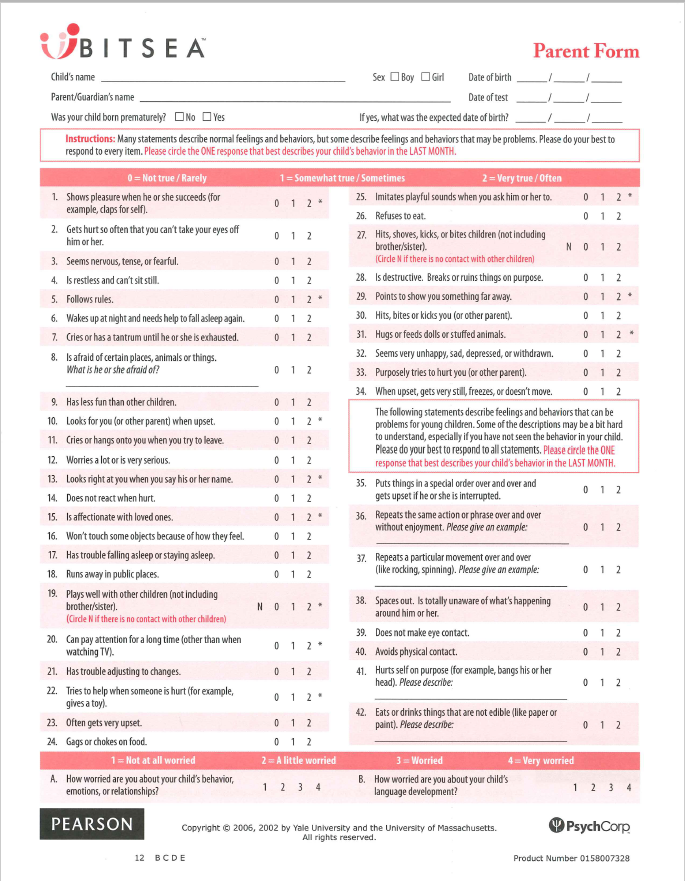 ADMINISTER TO CAREGIVERS OF CHILDREN AGES 5 AND OVER: IF CHILD IS 1 TO 18 MONTHS SKIP TO SECTION 6: BABY PEDIATRIC SYMPTOM CHECKLIST (PPSC)IF CHILD IS 18 TO 60 MONTHS SKIP TO SECTION 7: PRESCHOOL PEDIATRIC SYMPTOM CHECKLIST (PPSC) [READ THE FOLLOWING INSTRUCTIONS AND STATEMENTS TO THE CAREGIVER.]Emotional health and physical health go together in children. Because parents are often the first to notice a problem with their child’s behavior, emotions, or learning, you may help your child get the best care possible by answering these questions. Please indicate which statement best describes your child’s behaviors and emotions in the past 6 months.©M.S. Jellinek and J.M. Murphy, Massachusetts General Hospital (http://psc.partners.org)ADMINISTER TO CAREGIVERS OF CHILDREN AGES 1 MONTH TO 17 MONTHSIF CHILD IS 18 TO 60 MONTHS SKIP TO SECTION 7: PRESCHOOL PEDIATRIC SYMPTOM CHECKLIST (PPSC)IF CHILD IS AGE 5 OR OVER SKIP TO SECTION 8: CAREGIVER STRAIN QUESTIONNAIREThe Baby Pediatric Symptom Checklist is a brief social/emotional screening instrument for children less than 18 months.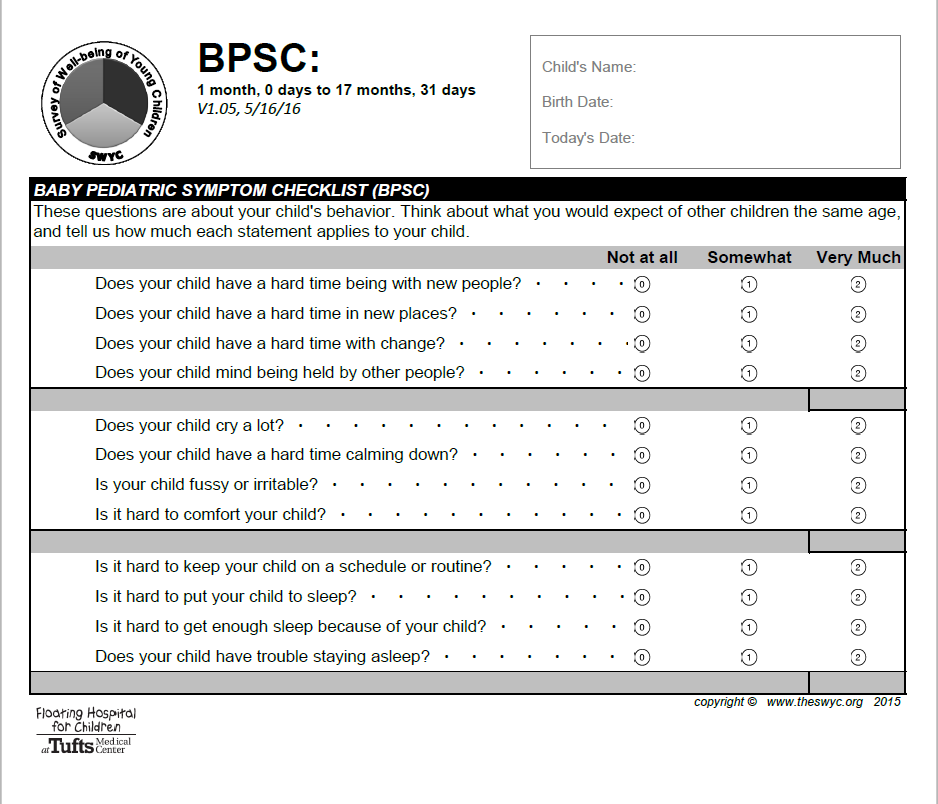 ADMINISTER TO CAREGIVERS OF CHILDREN AGES 18 MONTHS TO 60 MONTHSIF CHILD’S AGE IS NOT BETWEEN 18 MONTHS TO 60 MONTHS SKIP TO SECTION 8: CAREGIVER STRAIN QUESTIONNAIREThe Preschool Pediatric Symptom Checklist is a social/emotional screening instrument for children 18–60 months of age.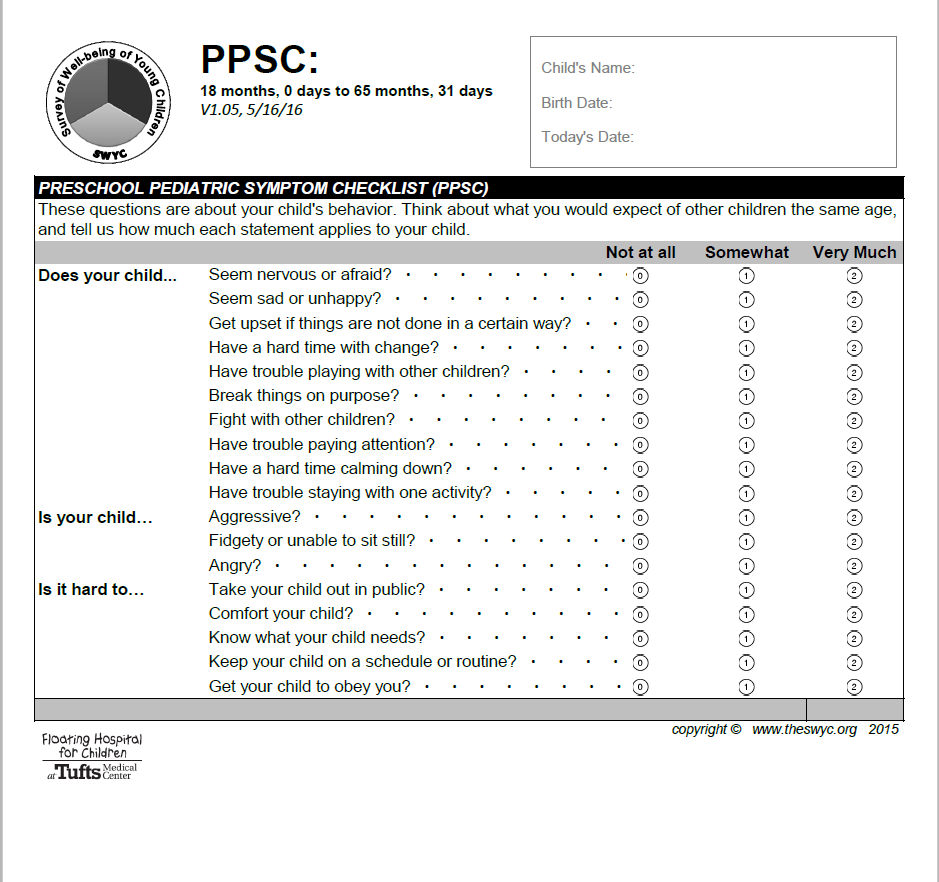 [READ THE FOLLOWING INSTRUCTIONS AND QUESTIONS TO THE CAREGIVER.]Please think back over the past 6 months and try to remember how things have been for your family. We are trying to get a picture of how life has been in your household over that time. For each question, please tell me which response (which number) fits best.In the past 6 months, how much of a challenge was the following:Section 8: CGSQ (Continued)In this section, please continue to look back and try to remember how you have felt during the past 6 months.For each question, please tell me which response fits best.In the past 6 months:Copyright 1997 Vanderbilt University (Brannan, Heflinger, & Bickman)All rights reserved.Thank you for your willingness to participate in the child and family outcomes survey. The purpose of this survey is to assess changes in the mental health and well-being of children and their families while they are participating and receiving services from the Systems of Care. Your responses to these questions will be kept confidential and will not be shared outside of the evaluation team. In any of our reports, your responses will be combined with other people’s responses, so your answers will never be attributed to your name. Please sign the consent/assent form prior to completing this questionnaire. CHILDREN’S MENTAL HEALTH INITIATIVE
NATIONAL EVALUATION
CHILD AND FAMILY OUTCOMESCHILDREN’S MENTAL HEALTH INITIATIVE
NATIONAL EVALUATION
CHILD AND FAMILY OUTCOMESSample Youth Agreement to Participate Form (ages 11-17)PurposeYou have been asked to participate in the Child and Family Outcomes Survey because you are receiving services through (system of care name). We would like to ask you some questions about yourself, and what you think about the services you receive. We want to find out if the services you receive help you. If they do, they may also help other children and their families. What you will be asked to do Participation in this survey is voluntary. The decision to participate in this interview is completely your own. Your parent or caregiver already gave us permission to talk with you. You will be asked to participate in up to three interviews: when you first come in, 6 months after that, and 12 months after that or at your last visit. The interviews will take about 15 minutes each. You will be asked interview questions during one of your regular visit. You will be asked questions about how you feel about various things, such as your behavior and things you do at home, in school, and in your neighborhood. You will be asked about what activities you do with your family and friends. You will be asked about the services you have received. There is no right or wrong answer to the survey questions.Risks There are very few risks to being in this study. You may feel uncomfortable about answering questions about yourself. At any time you can stop, take a break, or skip any questions you do not want to answer. You may discontinue participation at any time. BenefitsThere are no direct benefits to this study. However, the information you provide may help improve the services offered to children, youth, and their families.ConfidentialityThe information you share with us will be used only for the purposes of this evaluation and will not be shared with your parents or anyone else outside of this project. Papers with your name on them will be kept in a locked filing cabinet and only a few project staff will have access to your data. We will keep your information private to the extent permitted by law. However, if you say anything about hurting yourself or someone else, we have to report it.  Your interview will always take place in private. We will not use any information that identifies you or your family in any reports we write. The care you get when you come to this office will not be affected by anything you say.Contact InformationIf you have any questions about this project, you may call SAMHSA’s Project Officer for this evaluation, Dr. Kirstin Painter, at 240-276-1932.If you have any questions about your rights and welfare as a research participant, you may contact [insert name of grantee IRB representative] at [insert contact phone of grantee IRB representative].Voluntary Agreement to ParticipateRights Regarding Decision to Participate: I understand that I will not be in trouble if I do not want to be in the survey or if I decide to quit later. I do not have to answer questions that I do not want to answer. If I change my mind and quit, all of my answers to questions will be destroyed, if that is what I want. No one will say that I cannot be in other studies because I do not want to be in this study. No one can say that I cannot get services because I do not want to be in this study.I read this form or it has been read to me. I understand what it says. My questions (if any) have been answered. A copy of this form will be given to me. By signing my name below, I freely agree to participate in this survey.Printed Name: 	Signature: 	Date: ___/___/____CHILD/YOUTH VERSIONThis version will be administered directly to children ages 11 to 17 at baseline/entry into services and at 6 and 12 months as well as at discharge. This version includes the following:	Section 1: Administrative Data	Section 2: Functioning 	Section 3: Columbia Impairment Scale – self-report	Section 4: BITSEA: Brief Infant-Toddler Social and Emotional Assessment – Intentionally missing	Section 5: Pediatric Symptom Checklist-17 – self-report	Section 6: Baby Pediatric Symptom Checklist (BPSC) - Intentionally missing	Section 7: Preschool Pediatric Symptom Checklist (PPSC) - Intentionally missing	Section 8: Caregiver Strain Questionnaire - Intentionally missingThere are two components of this instrument. Subsection 1 (administrative data, including CMHI services received) are answered by staff using information from administrative and clinical records for the child receiving services. Sections 2, 3, and 5 are to be administered verbally to the youth by local systems staff. Before administering the instrument to the child/youth, please ask them to sign the consent/assent form. IDENTIFYING INFORMATION: COLLECTED AT BASELINE, REASSESSMENT AND DISCHARGE Client ID	|____|____|____|____|____|____|____|____|____|____|____|Contract/Grant ID	|____|____|____|____|____|____|____|____|____|____|Site ID	|____|____|____|____|____|____|____|____|____|____|1.	Interview Type (SELECT ONLY ONE TYPE.)	Baseline	Reassessment: |____|____| months (e.g., enter 06 for six months; enter 12 for one year)	Discharge: Client completed services	Discharge: Administrative2.	Was the interview conducted?	Yes	No3.	If an interview was conducted, when did it take place?Interview Date: |____|____| / |____|____| / |____|____|____|____|		Month	Day	Year[SECTION 1 ADMINISTRATIVE DATA IS COMPILED BY GRANTEE STAFF FROM RECORDS AT BASELINE.IF THIS IS A BASELINE, GO TO QUESTION 1 BELOW. IF THIS IS NOT A BASELINE, SKIP TO QUESTION 10.]1.	What is the child’s date of birth?	(MONTH AND YEAR MUST BE ENTERED. DAY IS OPTIONAL.)Date of Birth: |____|____| / |____|____| / |____|____|____|____|		Month	Day	Year	Declined	Don’t Know/Information Not Available2.	Is the child Hispanic, Latino/a, or of Spanish origin? (ONE OR MORE CATEGORIES MAY BE SELECTED.)	Yes, Central American	Yes, Cuban	Yes, Dominican	Yes, Mexican, Mexican American, Chicano/a	Yes, Puerto Rican	Yes, South American	Yes, another Hispanic, Latino/a, or Spanish Origin (Specify): ___________________________	No, not of Hispanic, Latino/a, or Spanish Origin	Declined	Don’t Know/Information Not Available3.	What is the child’s race? (ONE OR MORE CATEGORIES MAY BE SELECTED.)	White	Black or African American	American Indian	Alaska Native	Native Hawaiian	Guamanian or Chamorro	Samoan	Other Pacific Islander	Asian Indian	Chinese	Filipino	Japanese	Korean	Vietnamese	Other Asian	Declined	Don’t Know/Information Not AvailableSection 1: Administrative Data (Continued)4.	What is the child’s gender? 	Male	Female	Transgender	Other (Specify): _____________________________________	Refused5.	(ONLY FOR CLIENTS 12 YEARS OF AGE OR OLDER): Which one of the following does the child consider him/herself to be?	Straight	Lesbian (IF FEMALE) or Gay (IF MALE)	Bisexual	Declined	Don’t Know/Information Not Available6.	What is the date of the child/youth’s…6a.	First assessment for the system of care? 	|____|____| / |____|____| / |____|____|____|____|		Month	Day	Year6b.	First service (after assessment) received through the system of care?	|____|____| / |____|____| / |____|____|____|____|		Month	Day	Year6c.	Most recent service planning team meeting in the system-of-care? 	|____|____| / |____|____| / |____|____|____|____|		Month	Day	YearSection 1: Administrative Data (Continued)7.	Who participated in the development of the child/youth’s service plan? (SELECT ALL THAT APPLY AND SPECIFY ROLE AS NOTED.)	Child/youth’s caregiver or guardian	Child/youth	Other family member	Case manager/service coordinator	Wraparound facilitator (if not case manager/service coordinator)	Therapist	Other mental health staff (e.g., behavioral aide, respite worker) (Specify role): _______________	Intellectual disabilities provider	Family advocate	Parent/Peer support provider	Youth advocate	Youth/Peer support provider	Education staff (e.g., teacher, counselor) (Specify role): _________________	Child welfare staff (e.g., case worker) (Specify role): __________________	Juvenile justice staff (e.g., probation officer) (Specify role): __________________	Physical health staff (e.g., pediatrician, nurse) (Specify role): __________________	Other (For up to three people)	(Specify role): __________________		(Specify role): __________________		(Specify role): __________________8.	Which agency or individual referred the child/youth to the program?Mental Health Agency/Clinic/Provider	Physical Health Care Agency/Clinic/Provider	Substance Abuse Agency/Clinic/Provider	Intellectual Disabilities Agency/Clinic/Provider	School/Educational Facility/Staff	Early Intervention	Child Welfare/Child Protective Services	Family Court	Juvenile Court/Corrections/Probation/Police	Caregiver	Child/Youth referred himself or herself	Other (Please specify: _________________________________)Section 1: Administrative Data (Continued)9.	What led to the child/youth being referred for services? (SELECT ALL THAT APPLY.)	Conduct/delinquency behaviors (including physical aggression, extreme verbal abuse, non-compliance, sexual acting out, property damage, theft, running away, sexual assault, fire setting, cruelty to animals, truancy, police contact)	Intellectual disabilities	Hyperactive and attention-related behaviors (including hyperactive, impulsive, attentional difficulties)	School/Educational performance	Depression (including major depression, dysthymia, sleep disorders, somatic complaints)	Anxiety (including fears and phobias, generalized anxiety, social avoidance, obsessive-compulsive behavior, post-traumatic stress disorder)	Adjustment-related issues (including changes in behaviors or emotions in reaction to a significant life stress)	Suicide-related thoughts or actions (including suicide ideation or suicide attempt)	Self-Injury (self-injurious behavior, hair pulling, cutting, etc.)	Psychotic behaviors (including hallucinations, delusions, strange or odd behaviors)	Substance use, abuse, and drug dependency behaviors	Learning disabilities	Eating disorders (including anorexia, bulimia)	Sleeping problems	Current home unable to meet child/youth’s needs	Maltreatment (child abuse and neglect)	Behavioral concerns (including aggression, severe defiance, acting out, impulsivity, recklessness, and excessive level of overactivity)	Excessive crying/tantrums	Persistent noncompliance (when directed by caregivers/adults)	Pervasive developmental disabilities (including autistic behaviors, extreme social avoidance, stereotypes, perseverative behavior)	Specific developmental disabilities (including enuresis, encopresis, expressive or receptive speech and language delay)	Separation problems	Feeding problems (including failure to thrive)	Excluded from preschool or childcare due to behavioral or developmental problems	Attachment problems		Other concerns/issues that are related to child/youth’s health (cancer, illness, or disease related-problems)	Other (Please specify: _________________________________)10.	With which of the following agencies is the child/youth involved? (SELECT ALL THAT APPLY.)	Mental Health Agency/Clinic/Provider	Physical Health Care Agency/Clinic/Provider	Substance Abuse Agency/Clinic/Provider	Intellectual Disabilities Agency/Clinic/Provider	School/Educational Facility	Early Care	Child Welfare/Child Protective Services	Family Court	Juvenile Court/Corrections/Probation/Police	Other (Please specify: _________________________________)Section 1: Administrative Data (Continued)11.	During the past 6 months, was the child/youth insured through...? (SELECT ALL THAT APPLY.)	Medicaid	CHIP	SSI	Private Insurance	other (Specify): ___________________________________________	No insurance12.	What is the census block group of the address where the child/youth currently lives? __________________Please note: To obtain the census block group of the consumer, you will need the consumer’s address. This should be obtained from consumer records. The address must be entered into the system to generate the census block; however, the system will not save the address of the consumer, only the census block group. 13.	What is the date of the child/youth’s most recent diagnostic evaluation?|____|____| / |____|____| / |____|____|____|____|	Month	Day	Year14.	Which diagnostic classification system was used?	DSM-IV-TR	DSM-V	ICD-1015.	What is the child/youth’s clinical diagnosis? Indicate the diagnostic code and/or diagnosis below.  		Diagnostic code	Diagnosis name15a.	Primary Diagnosis	_________.____	_________________________15b.	Secondary Diagnosis	_________.____	_________________________15c.	Additional Diagnosis	_________.____	_________________________[OPTIONAL: GAF SCORE REPORTED BY GRANTEE STAFF AT PROJECT’S DISCRETION.]DATE GAF WAS ADMINISTERED:  |____|____| / |____|____| /|____|____|____|____|	Month	Day	YearWHAT WAS THE CONSUMER’S SCORE?	GAF    =    |____|____|____|[IF THIS IS A BASELINE:IF AN INTERVIEW WAS CONDUCTED: GO TO SECTION 2, FUNCTIONINGIF AN INTERVIEW WAS NOT CONDUCTED: STOP; DATA COLLECTION IS COMPLETE.][IF THIS IS A REASSESSMENT OR DISCHARGE, CONTINUE TO NEXT PAGE SERVICES RECEIVED.]Administrative Data Subsection 2: Services Received[SUBSECTION 2 IS REPORTED BY GRANTEE STAFF AT REASSESSMENT AND DISCHARGE]1.	On what date did the consumer last receive services?|____|____| / |____|____|____|____|	Month	Year[IDENTIFY ALL OF THE SERVICES PROVIDED THROUGH THE SYSTEMS OF CARE TO THE CONSUMER SINCE HIS/HER LAST NOMs INTERVIEW; THIS INCLUDES CMHS-FUNDED AND NON-FUNDED SERVICES.][IF THE ANSWER TO 5 ‘MENTAL HEALTH SERVICES’ IS YES, PLEASE ESTIMATE HOW FREQUENTLY THE FOLLOWING MENTAL HEALTH SERVICES WERE DELIVERED.]Subsection 2: Services Received (Continued)Subsection 3: Reassessment Status[SUBSECTION 3 IS REPORTED BY GRANTEE STAFF AT REASSESSMENT.]1.	Have you or other grant staff had contact with the consumer within 90 days of last encounter?	Yes	No2.	Is the consumer still receiving services from your project?	Yes	NoSubsection 4: Clinical Discharge Status[SUBSECTION 4 IS REPORTED BY GRANTEE STAFF ABOUT THE CONSUMER AT CLINICAL DISCHARGE.]1.	On what date was the consumer discharged?|____|____| / |____|____|____|____|	Month	Year2.	What is the consumer’s discharge status?	Mutually agreed cessation of treatment	Withdrew from/refused treatment	No contact within 90 days of last encounter	Clinically referred out	Death[IF AN INTERVIEW WAS CONDUCTED, GO TO SECTION 2, FUNCTIONING]Subsection A: Family/Living Arrangement is intentionally excluded from this version; it appears in the Caregiver version. Continue to Subsection B.Subsection B: Functioning1.	How would you rate your overall health right now? 	Excellent	Very good	Good	Fair	Poor	Refused	Don’t know 2.	In order to provide the best possible mental health and related services, we need to know what you think about how well you were able to deal with everyday life during the past 30 days. Please indicate your disagreement/agreement with each of the following statements.[READ EACH STATEMENT, FOLLOWED BY THE RESPONSE OPTIONS TO THE CONSUMER]Subsection B: Functioning (Continued)3.	The following questions ask about how you have been feeling during the past 30 days. For each question, please indicate how often you had this feeling. [READ EACH QUESTION FOLLOWED BY THE RESPONSE OPTIONS TO THE CONSUMER.]Subsection B: Functioning (Continued)4.	The following questions relate to your experience with alcohol, cigarettes, and other drugs. Some of the substances we’ll talk about are prescribed by a doctor (like pain medications). But I will only record those if you have taken them for reasons or in doses other than prescribed.[READ EACH QUESTION FOLLOWED BY THE RESPONSE OPTIONS TO THE CONSUMER.]Subsection B: Functioning (Continued)Subsection B: Functioning (Continued)MILITARY FAMILY AND DEPLOYMENTQUESTION 5 IS NOT ASKED IN THE CHILD/YOUTH PROTOCOL[QUESTION 6 IS ASKED ONLY AT BASELINE. IF THIS IS NOT A BASELINE, SKIP QUESTION 6]. 6.	Is anyone in your family or someone close to you currently serving on active duty in or retired/separated from the Armed Forces, the Reserves, or the National Guard?	Yes, only one person	Yes, more than one person	No	Refused	Don’t knowSubsection C: Stability In Housing1.	In the past 30 days how many …2.	In the past 30 days, where have you been living most of the time?[DO NOT READ RESPONSE OPTIONS TO CONSUMER SELECT ONLY ONE.]	Caregiver’s owned or rented house, apartment, trailer, or room	Independent owned or rented house, apartment, trailer or room	Someone else’s house, apartment, trailer, or room	Homeless (shelter, street/outdoors, park)	Group home	Foster care (specialized therapeutic treatment)	Transitional living facility	Hospital (medical)	Hospital (psychiatric)	Detox/inpatient or residential substance abuse treatment facility	Correctional facility (juvenile detention center/jail/prison)	Other housed (specify): _______________________________________________	Refused	Don’t knowSubsection D: Education1.	During the past 30 days of school, how many days were you absent for any reason? 	0 days	1 day	2 days	3 to 5 days	6 to 10 days	More than 10 days	Refused	Don’t Know	Not Applicable a.	[IF ABSENT], how many days were unexcused absences?	0 days	1 day	2 days	3 to 5 days	6 to 10 days	More than 10 days	Refused	Don’t Know	Not Applicable 2.	What is the highest level of education you have finished, whether or not you received a degree?	Never attended	Preschool	Kindergarten	1ST grade	2ND grade	3RD grade 	4TH grade	5TH grade	6TH grade	7TH grade	8TH grade	9TH grade 	10TH grade	11TH grade	12TH grade/High School Diploma/Equivalent (GED)	Voc/Tech diploma	Some college or university 	Refused	Don’t KnowSubsection E: Crime and Criminal Justice Status1.	In the past 30 days, how many times have you been arrested?|____|____| Times	Refused	Don’t Know[IF THIS IS A BASELINE, GO TO SUBSECTION G. OTHERWISE, GO TO SUBSECTION F.]Subsection F: Perception of Care[SUBSECTION F IS NOT COLLECTED AT BASELINE. FOR BASELINE INTERVIEWS, GO TO SUBSECTION G.]1.	In order to provide the best possible mental health and related services, we need to know what you think about the services you received during the past 30 days, the people who provided it, and the results. Please indicate your disagreement/agreement with each of the following statements. [READ EACH STATEMENT FOLLOWED BY THE RESPONSE OPTIONS TO THE CONSUMER).]Subsection F: Perception of Care (Continued)2.	[INDICATE WHO ADMINISTERED SUBSECTION F – PERCEPTION OF CARE TO THE CONSUMER FOR THIS INTERVIEW.]	ADMINISTRATIVE STAFF	CARE COORDINATOR	CASE MANAGER	CLINICIAN PROVIDING DIRECT SERVICES	CLINICIAN NOT PROVIDING SERVICES	CONSUMER PEER	DATA COLLECTOR	EVALUATOR	FAMILY ADVOCATE	RESEARCH ASSISTANT STAFF	SELF-ADMINISTERED	OTHER (SPECIFY): _____________________________________Subsection G: Social Connectedness1.	Please indicate your disagreement/agreement with each of the following statements. Please answer for relationships with persons other than your mental health provider(s) over the past 30 days.[READ EACH STATEMENT FOLLOWED BY THE RESPONSE OPTIONS TO THE CONSUMER]Subsection I: Network Analysis Survey for Child/YouthThe survey assesses relationships between you and members of your support team within your Children’s Mental Health Initiative System of Care.Instructions for the interviewer:In the following section, I will ask you to name as many as 10 of the most important people that are involved in providing your mental health services.  If there are more than 10 individuals, just name the first 10 that come to mind.  I’ll write these names in column 1 as you speak.  For the remaining columns, I’ll ask you to provide some additional information as they apply to the name you have listed in column 1.11. Based on your impressions, how well do the people listed above work together to meet your child’s mental health needs? 1  Not at all well	2  Fairly well	3  Well 	4  Very well12. Is there anything else you would like to tell us about your support system for mental health services?Interviewer GuideQuestion 2.  As an additional prompt, the interviewer may help respondents think of someone who is an important member of their support structure by referring to the list of relationships shown below.   Example: Can you think of any additional people who are important members of’ your support structure?  For instance, would you consider any individual like the ones in this list?Question 8. Types of social support:Emotional support: provides comfort, there when you needs someone to talk toInformational support: provides useful tips and adviceInstrumental support: help you build skills, provide tangible service and aidAppraisal support: help you assess your  current condition[READ THE BELOW INSTRUCTIONS TO THE CHILD/YOUTH, FOLLOWED BY THE QUESTIONS ON THE NEXT PAGE.]All of the remaining questions I will ask you today will focus on events in the past 6 months. To help us improve the quality of the treatment that you receive, we are asking you to complete the following rating scale (C.I.S.). This will help us determine the area or areas in which you need help and the progress that you make in these areas. It also will give us information that will assist us in making changes in your treatment plan to better meet your needs. There are 13 areas of your behavior for you to rate on a scale from 0 to 4, with 0 being no problem for you and 4 being a very bad problem. After I read each question, tell me the number that best describes your behavior within the past 6 months. You can ask me for help if you don’t understand a question.Section 3: The Columbia Impairment Scale (C.I.S.) Youth Version (Continued)[READ THE FOLLOWING QUESTIONS TO THE CHILD/YOUTH.]THIS SECTION IS INTENTIONALLY EXCLUDED FROM THIS VERSION; IT APPEARS IN THE CAREGIVER VERSION.[READ THE FOLLOWING INSTRUCTIONS AND STATEMENTS TO THE CHILD/YOUTH.]Please indicate which statement best describes your behaviors and emotions in the past 6 months.©M.S. Jellinek and J.M. Murphy, Massachusetts General Hospital (http://psc.partners.org)THESE SECTIONS ARE INTENTIONALLY EXCLUDED FROM THIS VERSION; THEY APPEAR IN THE CAREGIVER VERSION.Thank you for your willingness to participate in the Child and Family Outcomes Survey. The purpose of this survey is to assess changes in the mental health and well-being of children and their families while they are participating and receiving services from the Systems of Care. Your responses to these questions will be kept confidential and will not be shared outside of the evaluation team. In any of our reports, your responses will be combined with other people’s responses, so your answers will never be attributed to your name. Please sign the consent form prior to completing this questionnaire. CHILDREN’S MENTAL HEALTH INITIATIVE
NATIONAL EVALUATION
CHILD AND FAMILY OUTCOMESSample Informed Consent – Young Adult Version (ages 18-26)PurposeThe Substance Abuse and Mental Health Services Administration (SAMHSA) in the United States Department of Health and Human Services is sponsoring an evaluation of children’s mental health services and systems of care. A System of Care is a coordinated network of community-based services and supports that are organized to meet the challenges that children and youth with serious mental health needs and their families face. You were invited to participate in this study because you currently receive or have received such services in the past. The purpose of this interview is to find out the ways in which youth are involved in their system of care. In this study, we will ask you about your behaviors and emotions, what activities you do at home, in school, and around your neighborhood, types of services you receive, and how you feel about these services. The results of the project will be used to help improve services for children, young adults, and their families.Description of ParticipationParticipation in this survey is completely voluntary. You will be asked to participate in up to three interviews: an interview at intake, 6 months, and 12 months or at discharge if you are enrolled in the program for less than 12 months. The interviews will take about 15 minutes each. Data will be collected by (system of care name) staff through interviews with you and use of some routinely collected information from your records. You will be asked these questions during a regular visit so additional visits will not be required. There are no right or wrong answer to the questions. RisksYou may feel uncomfortable about answering some questions about your experiences. At any time, you can stop, take a break, or skip any questions you do not want to answer. You may discontinue participation at any time. BenefitsYou will not get any direct benefit from being interviewed. However, the information you provides may help improve the services offered to children, youth, and their families. ConfidentialityThe information you share with us will be used only for the purposes of this study. We will keep your information private to the extent permitted by law. If you report any intent to harm yourself or someone else, we have to report it to the proper authorities.Your health care services or insurance coverage will not be affected by anything you say during the interview. Your name will not be used in any reports we write. This signed consent form and any other forms from the study will be kept in a secure place that only project staff will be able to access. Contact InformationIf you have any questions about this project, you may call SAMHSA’s Project Officer for this evaluation, Dr. Kirstin Painter, at 240-276-1932.If you have any questions about your rights and welfare as a research participant, you may contact [insert name of grantee IRB representative] at [insert contact phone of grantee IRB representative].Voluntary ConsentRights Regarding Decision to Participate: I understand that I will not be in trouble if I do not want to be in the survey or if I decide to quit later. I do not have to answer questions that I do not want to answer. If I change my mind and quit, all of my answers to questions will be destroyed, if that is what I want. No one will say that I cannot be in other projects because I do not want to be in this project. No one can say that I cannot get services because I do not want to be in this project.I read this form or it has been read to me. I understand what it says. My questions (if any) have been answered. A copy of this form will be given to me. By signing my name below, I freely agree to be in the project.Printed Name: 	Signature: 	Date: ___/___/____YOUNG ADULT VERSIONThis version will be administered directly to young adults ages 18 and up at baseline/entry into services and at 6 and 12 months as well as discharge. This version includes the following:	Section 1: Administrative Data	Section 2: Functioning 	Section 3: Columbia Impairment Scale – self-report	Section 4: BITSEA: Brief Infant-Toddler Social and Emotional Assessment – Intentionally missing	Section 5: Pediatric Symptom Checklist-17 – self-report	Section 6: Baby Pediatric Symptom Checklist (BPSC) - Intentionally missing	Section 7: Preschool Pediatric Symptom Checklist (PPSC) - Intentionally missing	Section 8: Caregiver Strain Questionnaire - Intentionally missingThere are two components of this instrument. Section 1 (administrative data, including CMHI services received) are answered by staff using information from administrative and clinical records for the young adult receiving services. Sections 2, 3, and 5 are to be administered verbally to the youth by local systems staff. Before administering the instrument to the young adult, please ask them to sign the consent/assent form. IDENTIFYING INFORMATION: COLLECTED AT BASELINE, REASSESSMENT AND DISCHARGE Client ID	|____|____|____|____|____|____|____|____|____|____|____|Contract/Grant ID	|____|____|____|____|____|____|____|____|____|____|Site ID	|____|____|____|____|____|____|____|____|____|____|1.	Interview Type (SELECT ONLY ONE TYPE.)	Baseline	Reassessment: |____|____| months (e.g., enter 06 for six months; enter 12 for one year)	Discharge: Client completed services	Discharge: Administrative2.	Was the interview conducted?	Yes	No3.	If an interview was conducted, when did it take place?Interview Date: |____|____| / |____|____| / |____|____|____|____|		Month	Day	Year[SECTION 1 ADMINISTRATIVE DATA IS COMPILED BY GRANTEE STAFF FROM RECORDS AT BASELINE.IF THIS IS A BASELINE, GO TO QUESTION 1 BELOW. IF THIS IS NOT A BASELINE, SKIP TO QUESTION 10.]1.	What is the young adult’s date of birth?	(MONTH AND YEAR MUST BE ENTERED. DAY IS OPTIONAL.)Date of Birth: |____|____| / |____|____| / |____|____|____|____|		Month	Day	Year	Declined	Don’t Know/Information Not Available2.	Is the young adult Hispanic, Latino/a, or of Spanish origin? (ONE OR MORE CATEGORIES MAY BE SELECTED.)	Yes, Central American	Yes, Cuban	Yes, Dominican	Yes, Mexican, Mexican American, Chicano/a	Yes, Puerto Rican	Yes, South American	Yes, another Hispanic, Latino/a, or Spanish Origin (Specify): ___________________________	No, not of Hispanic, Latino/a, or Spanish Origin	Declined	Don’t Know/Information Not Available3.	What is the young adult’s race? (ONE OR MORE CATEGORIES MAY BE SELECTED.)	White	Black or African American	American Indian	Alaska Native	Native Hawaiian	Guamanian or Chamorro	Samoan	Other Pacific Islander	Asian Indian	Chinese	Filipino	Japanese	Korean	Vietnamese	Other Asian	Declined	Don’t Know/Information Not AvailableSection 1: Administrative Data (Continued)4.	What is the young adult’s gender? 	Male	Female	Transgender	Other (Specify): _____________________________________	Refused5.	Which one of the following does the young adult consider him/herself to be?	Straight	Lesbian (IF FEMALE) or Gay (IF MALE)	Bisexual	Declined	Don’t Know/Information Not Available6.	What is the date of the young adult’s…6a.	First assessment for the system of care? 	|____|____| / |____|____| / |____|____|____|____|		Month	Day	Year6b.	First service (after assessment) received through the system of care?	|____|____| / |____|____| / |____|____|____|____|		Month	Day	Year6c.	Most recent service planning team meeting in the system-of-care? 	|____|____| / |____|____| / |____|____|____|____|		Month	Day	YearSection 1: Administrative Data (Continued)7.	Who participated in the development of the young adult’s service plan? (SELECT ALL THAT APPLY AND SPECIFY ROLE AS NOTED.)	Young adult’s caregiver or guardian	Young adult	Other family member	Case manager/service coordinator	Wraparound facilitator (if not case manager/service coordinator)	Therapist	Other mental health staff (e.g., behavioral aide, respite worker)     (Specify role): _______________	Intellectual disabilities provider	Family advocate	Parent/peer support provider 	Youth advocate	Youth/peer support provider	Education staff (e.g., teacher, counselor) (Specify role):  _________________	Child welfare staff (e.g., case worker) (Specify role): _________________	Juvenile justice staff (e.g., probation officer) (Specify role): _________________	Physical health staff (e.g., pediatrician, nurse) (Specify role): _________________	Other (For up to three people)	(Specify role): _________________		(Specify role): _________________		(Specify role): _________________8.	Which agency or individual referred the young adult to the program?	Mental Health Agency/Clinic/Provider	Physical Health Care Agency/Clinic/Provider	Substance Abuse Agency/Clinic/Provider	Intellectual Disabilities Agency/Clinic/Provider	School/Educational Facility/Staff	Early Intervention	Child Welfare/Child Protective Services	Family Court	Juvenile Court/Corrections/Probation/Police	Caregiver	Young adult referred himself or herself	Other (Please specify: _________________________________)Section 1: Administrative Data (Continued)9.	What led to the young adult being referred for services? (SELECT ALL THAT APPLY.) 	Conduct/delinquency-related behaviors (including physical aggression, extreme verbal abuse, non-compliance, sexual acting out, property damage, theft, running away, sexual assault, fire setting, cruelty to animals, truancy, police contact)	Intellectual disabilities	Hyperactive and attention-related behaviors (including hyperactive, impulsive, attentional difficulties)	School/Educational performance	Depression (including major depression, dysthymia, sleep disorders, somatic complaints)	Anxiety (including fears and phobias, generalized anxiety, social avoidance, obsessive-compulsive behavior, post-traumatic stress disorder)	Adjustment-related issues (including changes in behaviors or emotions in reaction to a significant life stress)	Suicide-related thoughts or actions (including suicide ideation or suicide attempt)	Self-Injury (self-injurious behavior, hair pulling, cutting, etc.)	Psychotic behaviors (including hallucinations, delusions, strange or odd behaviors)	Substance use, abuse, and drug dependency behaviors	Learning disabilities	Eating disorders (including anorexia, bulimia)	Sleeping problems	Current home unable to meet young adult’s needs	Maltreatment (child abuse and neglect)	Behavioral concerns (including aggression, severe defiance, acting out, impulsivity, recklessness, and excessive level of overactivity)	Persistent noncompliance (when directed by caregivers/adults)	Pervasive developmental disabilities (including autistic behaviors, extreme social avoidance, stereotypes, perseverative behavior)		Other concerns/issues that are related to young adult’s health (cancer, illness, or disease related-problems)	Other (Please specify: _________________________________)10.	With which of the following agencies is the young adult involved? (SELECT ALL THAT APPLY.) 	Mental Health Agency/Clinic/Provider	Physical Health Care Agency/Clinic/Provider	Substance Abuse Agency/Clinic/Provider	Intellectual Disabilities Agency/Clinic/Provider	School/Educational Facility	Early Intervention	Child Welfare/Child Protective Services	Family Court	Juvenile Court/Corrections/Probation/Police	Other (Please specify: _________________________________)Section 1: Administrative Data (Continued)11.	During the past 6 months, was the young adult insured through...? (SELECT ALL THAT APPLY.) 	Medicaid	CHIP	SSI	Private Insurance	other (Specify): _____________________________________	No insurance12.	What is the census block group of the address where the young adult currently lives?__________________Please note: To obtain the census block group of the consumer, you will need the consumer’s address. This should be obtained from consumer records. The address must be entered into the system to generate the census block; however, the system will not save the address of the consumer, only the census block group. 13.	What was the date of the young adult’s most recent diagnostic evaluation?|____|____| / |____|____| / |____|____|____|____|	Month	Day	Year14.	Which diagnostic classification system was used?	DSM IV-TR	DSM V	ICD-1015.	What is the young adult’s clinical diagnosis? Indicate the diagnostic code and/or diagnosis below.		Diagnostic code	Diagnosis name)15a.	Primary Diagnosis	_________.____	_________________________15b.	Secondary Diagnosis	_________.____	_________________________15c.	Additional Diagnosis	_________.____	_________________________[OPTIONAL: GAF SCORE REPORTED BY GRANTEE STAFF AT PROJECT’S DISCRETION.]DATE GAF WAS ADMINISTERED:  |____|____| / |____|____| /|____|____|____|____|	Month	Day	YearWHAT WAS THE CONSUMER’S SCORE?	GAF    =    |____|____|____|[IF THIS IS A BASELINE:IF AN INTERVIEW WAS CONDUCTED: GO TO SECTION 2, FUNCTIONINGIF AN INTERVIEW WAS NOT CONDUCTED: STOP; DATA COLLECTION IS COMPLETE.][IF THIS IS A REASSESSMENT OR DISCHARGE, CONTINUE TO NEXT PAGE SERVICES RECEIVED.]Administrative Data Subsection 2: Services Received[SUBSECTION 2 IS REPORTED BY GRANTEE STAFF AT REASSESSMENT AND DISCHARGE]1.	On what date did the consumer last receive services?|____|____| / |____|____|____|____|	Month	Year[IDENTIFY ALL OF THE SERVICES PROVIDED THROUGH THE SYSTEMS OF CARE TO THE CONSUMER SINCE HIS/HER LAST NOMs INTERVIEW; THIS INCLUDES CMHS-FUNDED AND NON-FUNDED SERVICES.][IF THE ANSWER TO 5 ‘MENTAL HEALTH SERVICES’ IS YES, PLEASE ESTIMATE HOW FREQUENTLY THE FOLLOWING MENTAL HEALTH SERVICES WERE DELIVERED.]Subsection 2: Services Received (Continued)Subsection 3: Reassessment Status[SUBSECTION 3 IS REPORTED BY GRANTEE STAFF AT REASSESSMENT.]1.	Have you or other grant staff had contact with the consumer within 90 days of last encounter?	Yes	No2.	Is the consumer still receiving services from your project?	Yes	NoSubsection 4: Clinical Discharge Status[SUBSECTION 4 IS REPORTED BY GRANTEE STAFF ABOUT THE CONSUMER AT CLINICAL DISCHARGE.]1.	On what date was the consumer discharged?|____|____| / |____|____|____|____|	Month	Year2.	What is the consumer’s discharge status?	Mutually agreed cessation of treatment	Withdrew from/refused treatment	No contact within 90 days of last encounter	Clinically referred out	Death[IF AN INTERVIEW WAS CONDUCTED, GO TO SECTION 2, FUNCTIONING]Subsection A: Family/Living Arrangement[READ THE FOLLOWING QUESTIONS TO THE YOUNG ADULT.][QUESTIONS 2, 3, AND 4 DO NOT APPLY TO THE YOUNG ADULT TOOL AND ARE OMITTED.]1.	Do you live alone?	Yes [GO TO 6]	No	Refused [GO TO 6]	Don’t Know [GO TO 6]1a.	[IF NO], with whom do you live? (SELECT ALL THAT APPLY.)	Birth Mother	Birth Father	Adoptive Mother	Adoptive Father	Foster Mother	Foster Father	Stepmother	Stepfather	Grandmother (Birth, Step, or Adoptive) 	Grandfather (Birth, Step, or Adoptive) 	Sibling(s) (Biological, Step, or Adoptive) 	Spouse/Partner	Youth’s Own Children	Friends	other (Specify): ____________________________________________	Refused 	Don’t KnowSubsection A: Family/Living Arrangement (Continued)[QUESTION 5 IS ASKED ONLY AT BASELINE. IF THIS IS A REASSESSMENT OR DISCHARGE, SKIP TO QUESTION 6.]5.	What is your family’s annual income? 	Less than $2,500	$2,500 to $4,999	$5,000 to $9,999	$10,000 to $14,999	$15,000 to $24,999	$25,000 to $34,999	$35,000 to $49,999	$50,000 to $74,999	$75,000 to $100,000	Greater than $100,000	Refused	Don’t Know6.	Are you currently enrolled in school or a job training program? [IF ENROLLED] Is that full time or part time?	Not enrolled	Enrolled, full time 	Enrolled, part time	Other (Specify): ________________	Refused	Don’t Know7.	What is the highest level of education you have finished, whether or not you received a degree?	Less than 12TH grade	12TH grade/high school diploma/equivalent (GED)	VOC/Tech Diploma	Some college or university 	Bachelor’s degree (BA, BS) 	Graduate work/graduate degree	Refused	Don’t KnowSubsection A: Family/Living Arrangement (Continued)8.	Are you currently employed? (CLARIFY BY FOCUSING ON STATUS DURING MOST OF THE PREVIOUS WEEK, DETERMINING WHETHER CONSUMER WORKED AT ALL OR HAD A REGULAR JOB BUT WAS OFF WORK.)	Employed full time (35+ hours per week, or would have been)	Employed part time	Unemployed, looking for work	Unemployed, disabled	Unemployed, volunteer work	Unemployed, retired	Unemployed, not looking for work	Other (Specify): ____________________	Refused	Don’t Know9.	[IF EMPLOYED]:[QUESTIONS 10 AND 11 ARE ONLY ASKED AT BASELINE. IF THIS IS NOT A BASELINE, SKIP TO QUESTION 12.]10.	Have you ever experienced violence or trauma in any setting (including community or school violence; domestic violence; physical, psychological, or sexual maltreatment/assault within or outside of the family; natural disaster; terrorism; neglect; or traumatic grief)?	Yes	No [GO TO 12]	Refused [GO TO 12]	Don’t Know [GO TO 12]11.	Did any of these experiences feel so frightening, horrible, or upsetting that in the past and/or the present you:12.	In the past 30 days, how often have you been hit, kicked, slapped, or otherwise physically hurt?	Never 	Once	A few times 	More than a few times 	Refused 	Don’t KnowSubsection B: Functioning1.	How would you rate your overall health right now? 	Excellent	Very good	Good	Fair	Poor	Refused	Don’t know 2.	In order to provide the best possible mental health and related services, we need to know what you think about how well you were able to deal with everyday life during the past 30 days. Please indicate your disagreement/agreement with each of the following statements.[READ EACH STATEMENT, FOLLOWED BY THE RESPONSE OPTIONS TO THE CONSUMER]Subsection B: Functioning (Continued)3.	The following questions ask about how you have been feeling during the past 30 days. For each question, please indicate how often you had this feeling. [READ EACH QUESTION FOLLOWED BY THE RESPONSE OPTIONS TO THE CONSUMER.]Subsection B: Functioning (Continued)4.	The following questions relate to your experience with alcohol, cigarettes, and other drugs. Some of the substances we’ll talk about are prescribed by a doctor (like pain medications). But I will only record those if you have taken them for reasons or in doses other than prescribed.[READ EACH QUESTION FOLLOWED BY THE RESPONSE OPTIONS TO THE CONSUMER.]Subsection B: Functioning (Continued)Subsection B: Functioning (Continued)MILITARY FAMILY AND DEPLOYMENT[QUESTIONS 5 AND 6 ARE ASKED ONLY AT BASELINE. IF THIS IS NOT A BASELINE, SKIP QUESTIONS 5 AND 6]. 5.	Are you currently serving on active duty in the Armed Forces, the Reserves, or the National Guard?	Yes	No	Refused	Don’t know6.	Is anyone in your family or someone close to you currently serving on active duty in or retired/separated from the Armed Forces, the Reserves, or the National Guard?	Yes, only one person	Yes, more than one person	No	Refused	Don’t knowSubsection C: Stability In Housing1.	In the past 30 days how many …2.	In the past 30 days, where have you been living most of the time?[DO NOT READ RESPONSE OPTIONS TO CONSUMER SELECT ONLY ONE.]	Caregiver’s owned or rented house, apartment, trailer, or room	Independent owned or rented house, apartment, trailer or room	Someone else’s house, apartment, trailer, or room	Homeless (shelter, street/outdoors, park)	Group home	Foster care (specialized therapeutic treatment)	Transitional living facility	Hospital (medical)	Hospital (psychiatric)	Detox/inpatient or residential substance abuse treatment facility	Correctional facility (juvenile detention center/jail/prison)	Other housed (specify): _______________________________________________	Refused	Don’t knowSubsection D: Education1.	During the past 30 days of school, how many days were you absent for any reason? 	0 days	1 day	2 days	3 to 5 days	6 to 10 days	More than 10 days	Refused	Don’t Know	Not Applicable a.	[IF ABSENT], how many days were unexcused absences?	0 days	1 day	2 days	3 to 5 days	6 to 10 days	More than 10 days	Refused	Don’t Know	Not Applicable 2.	What is the highest level of education you have finished, whether or not you (he/she has) received a degree?	Never attended	Preschool	Kindergarten	1ST grade	2ND grade	3RD grade 	4TH grade	5TH grade	6TH grade	7TH grade	8TH grade	9TH grade 	10TH grade	11TH grade	12TH grade/High School Diploma/Equivalent (GED)	Voc/Tech diploma	Some college or university 	Refused	Don’t KnowSubsection E: Crime and Criminal Justice Status1.	In the past 30 days, how many times have you been arrested?|____|____| Times	Refused	Don’t Know[IF THIS IS A BASELINE, GO TO SUBSECTION G. OTHERWISE, GO TO SUBSECTION F.]Subsection F: Perception of Care[SUBSECTION F IS NOT COLLECTED AT BASELINE. FOR BASELINE INTERVIEWS, GO TO SUBSECTION G.]1.	In order to provide the best possible mental health and related services, we need to know what you think about the services you received during the past 30 days, the people who provided it, and the results. Please indicate your disagreement/agreement with each of the following statements. [READ EACH STATEMENT FOLLOWED BY THE RESPONSE OPTIONS TO THE CONSUMER).]Subsection F: Perception of Care (Continued)2.	[INDICATE WHO ADMINISTERED SUBSECTION F – PERCEPTION OF CARE TO THE CONSUMER FOR THIS INTERVIEW.]	ADMINISTRATIVE STAFF	CARE COORDINATOR	CASE MANAGER	CLINICIAN PROVIDING DIRECT SERVICES	CLINICIAN NOT PROVIDING SERVICES	CONSUMER PEER	DATA COLLECTOR	EVALUATOR	FAMILY ADVOCATE	RESEARCH ASSISTANT STAFF	SELF-ADMINISTERED	OTHER (SPECIFY): _____________________________________Subsection G: Social Connectedness1.	Please indicate your disagreement/agreement with each of the following statements. Please answer for relationships with persons other than your mental health provider(s) over the past 30 days.[READ EACH STATEMENT FOLLOWED BY THE RESPONSE OPTIONS TO THE CONSUMER]Subsection H: Suicidality[QUESTION 1 IS ASKED ONLY AT BASELINE. IF THIS IS A REASSESSMENT OR DISCHARGE INTERVIEW, SKIP TO QUESTION 2.] This next question is about suicide.1.	You ever tried to kill yourself?	Yes	No	Declined	Don’t Know/Information Not Available	Not Applicable[QUESTIONS 2 AND 3 ARE ONLY ASKED AT REASSESSMENT AND DISCHARGE. IF THIS IS A BASELINE INTERVIEW, SKIP TO SUBSECTION I.]These next two questions are about suicide.2.	At any time in the past 6 months (including today), did you seriously think about trying to kill yourself?	Yes	No	Declined	Don’t Know/Information Not Available	Not Applicable3.	During the past 6 months (including today), did you try to kill yourself?	Yes	No	Declined	Don’t Know/Information Not Available	Not ApplicableSubsection I: Network Analysis Survey for Young AdultThe survey assesses relationships between you and members of your support team within your Children’s Mental Health Initiative System of Care.Instructions for the interviewer:In the following section, I will ask you to name as many as 10 of the most important people that are involved in providing your mental health services.  If there are more than 10 individuals, just name the first 10 that come to mind.  I’ll write these names in column 1 as you speak.  For the remaining columns, I’ll ask you to provide some additional information as they apply to the name you have listed in column 1.11. Based on your impressions, how well do the people listed above work together to meet your child’s mental health needs? 1  Not at all well	2  Fairly well	3  Well 	4  Very well12. Is there anything else you would like to tell us about your support system for mental health services?Interviewer GuideQuestion 2.  As an additional prompt, the interviewer may help respondents think of someone who is an important member of their support structure by referring to the list of relationships shown below.   Example: Can you think of any additional people who are important members of’ your support structure?  For instance, would you consider any individual like the ones in this list?Question 8. Types of social support:Emotional support: provides comfort, there when you needs someone to talk toInformational support: provides useful tips and adviceInstrumental support: help you build skills, provide tangible service and aidAppraisal support: help you assess your  current condition[READ THE BELOW INSTRUCTIONS TO THE YOUNG ADULT, FOLLOWED BY THE QUESTIONS ON THE NEXT PAGE.]All of the remaining questions I will ask you today will focus on events in the past 6 months. To help us improve the quality of the treatment that you receive, we are asking you to complete the following rating scale (C.I.S.). This will help us determine the area or areas in which you need help and the progress that you make in these areas. It also will give us information that will assist us in making changes in your treatment plan to better meet your needs. There are thirteen areas of behavior for you to rate from 0 to 4 with 0 being no problem for you, and 4 being a very bad problem. Rate each item by indicating the number that best describes your behavior within the past 6 months. You can ask for clarification if you do not understand an item or items.Section 3: CIS – Youth Version (Continued)[READ THE FOLLOWING QUESTIONS TO THE YOUNG ADULT.]This section is intentionally excluded from this version; it appears in the Caregiver version.[READ THE FOLLOWING INSTRUCTIONS AND STATEMENTS TO THE YOUNG ADULT.]Please indicate which statement best describes your behaviors and emotions in the past 6 months.©M.S. Jellinek and J.M. Murphy, Massachusetts General Hospital (http://psc.partners.org)THESE SECTIONS ARE INTENTIONALLY EXCLUDED FROM THIS VERSION; THEY APPEAR IN THE CAREGIVER VERSION.CHILDREN’S MENTAL HEALTH INITIATIVENATIONAL EVALUATIONChild and Family Level Outcomes Instrument Child- and Family-Level InstrumentsINFORMED CONSENTCHILDREN’S MENTAL HEALTH INITIATIVENATIONAL EVALUATIONChild- and Family-Level Outcomes InstrumentPROGRAM-SPECIFIC QUESTIONS (CMHI)CAREGIVER Respondent VersionINTRODUCTIONCONFIDENTIALITY/INFORMED CONSENTINSTRUCTIONSSECTION 1: ADMINISTRATIVE DATACore ServicesProvidedProvidedUnknownService
Not AvailableCore ServicesYesNoUnknownService
Not Available1.	Screening	2.	Assessment	3.	Treatment Planning or Review	4.	Psychopharmacological Services	5.	Mental Health Services	ProvidedProvidedIf yes, in the past 6 months:YesNoIf yes, in the past 6 months:5a.	Outpatient therapy	# of sessions ______5b.	Group therapy	# of sessions ______5c.	Family therapy (including child)	# of sessions ______5d.	Partial hospitalization/day treatment	# of days       ______5e.	Psychiatric hospitalization	# of days       ______ProvidedProvidedUnknownService
Not AvailableYesNoUnknownService
Not Available6.	Co-Occurring Services	7.	Wraparound Planning Team/Services	8.	Trauma-specific Services	9.	Was the consumer referred to another 
provider for any of the above core services?	Support ServicesProvidedProvidedUnknownService
Not AvailableSupport ServicesYesNoUnknownService
Not Available1.	Medical Care	2.	Employment Services	3.	Family Services	3.	Family Services	3a.	Peer-support partner for youth	3b.	Peer-support partner for caregiver/family	3c.	Respite Family Services	4.	Child Care	5.	Transportation	6.	Education Services	7.	Housing Support	8.	Social Recreational Activities	9.	Consumer-Operated Services	10.	HIV Testing	11.	Was the consumer referred to another 
provider for any of the above support 
services?	12.	Substance abuse-related services and
support?	13.	Intellectual disabilities	SECTION 2: FUNCTIONINGStatementResponse OptionsResponse OptionsResponse OptionsResponse OptionsResponse OptionsResponse OptionsResponse OptionsStatementStrongly DisagreeDisagreeUndecidedAgreeStrongly AgreeRefusedNot
Applicablea.	I my child is handling daily life	b.	My child gets along with family members	c.	My child gets along with friends and other people	d.	My child is doing well in school and/or work	e.	My child is able to cope when things go wrong	f.	I am satisfied with our family life right now	Number of
Nights/
TimesRefusedDon’t
Knowa.	nights has your child been homeless?	|____|____|b.	nights has your child spent in a hospital for mental health care?	
|____|____|c.	nights has your child spent in a facility 
for detox/inpatient or residential substance abuse treatment?	

|____|____|d.	nights has your child spent in correctional facility including juvenile detention, jail, or prison?	
|____|____|[ADD UP THE TOTAL NUMBER OF NIGHTS SPENT HOMELESS, IN HOSPITAL FOR MENTAL HEALTH CARE, IN DETOX/INPATIENT OR RESIDENTIAL SUBSTANCE ABUSE TREATMENT, OR IN A CORRECTIONAL FACILITY. (ITEMS A-D, CANNOT EXCEED 30 NIGHTS).]|____|____|e.	times has your child gone to an emergency room for a psychiatric or emotional problem?	

|____|____|[IF 1A, 1B, 1C, OR 1D IS 16 OR MORE NIGHTS, GO TO SUBSECTION D.] |____|____|StatementResponse OptionsResponse OptionsResponse OptionsResponse OptionsResponse OptionsResponse OptionsStatementStrongly DisagreeDisagreeUndecidedAgreeStrongly AgreeRefuseda.	Staff here treated me with respect	b.	Staff respected my family’s religious/spiritual beliefs	c.	Staff spoke with me in a way that I understood	d.	Staff was sensitive to my cultural/ethnic background	e.	I helped choose my child’s services	f.	I helped to choose my child’s treatment goals	g.	I participated in my child’s treatment	h.	Overall, I am satisfied with the services my child received	i.	The people helping my child stuck with us no matter what	j.	I felt child had someone to talk to when 
I [he/she] was troubled	k.	The services my child and/or family received were 
right for us	l.	My family got the help we wanted for my child	m.	My family got as much help as we needed for my childStatementResponse OptionsResponse OptionsResponse OptionsResponse OptionsResponse OptionsResponse OptionsStatementStrongly DisagreeDisagreeUndecidedAgreeStrongly AgreeRefuseda.	I know people who will listen and understand me when 
I need to talk	b.	I have people that I am comfortable talking with about 
my child’s problems	c.	In a crisis, I would have the support I need from family 
or friends	d.	I have people with whom I can do enjoyable things	Name2. What is ________’s relationship to your child? [select from list provided in interviewer guide]3. What is ________’s organiza-tional affiliation?4. Does ________  reside in the same city as your child?5. In your view, what type of resources does ____________ bring to address your child’s mental health needs?6. Is _________ a member of your child’s wraparound team?7. In general, how frequently does your child interact (e.g. communicate, visit) with _______________ about mental health issues?8. Which of the following best describes the type of support that your child receives from _______________?9. To what degree do you trust _____________ to meet your child’s mental health needs?10. How much influence does ________________ have on decisions about your child’s mental health needs?Name 111 Yes22 No33Don’t knowMental Health expertiseHealth Expertise Supports in Daily LivingFamily supportCommunity SupportsAdvocacy1Yes2No1Daily2Weekly3Monthly4Every 2-3 months51-3 times a year1Emotional2Infomational3Instrumental4Appraisal[see interviewer guide  for definitions]1Not at all2A small amount3A fair amount4A great deal1None2A small amount3A fair amount4A great dealName 2Name 3Name 4Name 5Name 6Name 7Name 8Name 9Name 10Professional staffPhysician – psychiatrist, pediatrician, other specialtiesNurse (RNs, NPs, PAs)PharmacistSocial workerTherapistTeacherSchool nurseLawyerCommunity members Spiritual mentor/coach (chaplain, pastor)Youth leaderOnline support group Probation officerFamily/FriendsMotherFatherRelative (grandparent, aunt/uncle, cousin etc.)FriendFoster parentsOthers in CMHI networkOrganizations and groups from stakeholder interviewsLocal Childhood CouncilsAdvocacy groupsService Delivery OrganizationState Department of EducationState Health DepartmentSECTION 3: THE COLUMBIA IMPAIRMENT SCALE (C.I.S.) PARENT VERSIONGrantee Staff: Please circle the number that the caregiver thinks best describes the child’s situation:	0	1	2	3	4	No				Very bad
	problem				problemIn general, how much of a problem or difficulty do you think [she/he] has with…?1)	… getting into trouble?	0	1	2	3	4		REFUSED2)	… getting along with (you/[her/his] mother/mother 
	figure)?	0	1	2	3	4	N/A	REFUSED3)	… getting along with (you/[her/his] father/father
	figure)?	0	1	2	3	4	N/A	REFUSED4)	… feeling unhappy or sad?	0	1	2	3	4		REFUSEDHow much of a problem or difficulty would you say [she/he] has:5)	… with [her/his] behavior at school (or at [her/his] job)?	0	1	2	3	4	N/A	REFUSED6)	… with having fun?	0	1	2	3	4		REFUSED7)	… getting along with adults other than his/her parents 
	(child’s mother and/or father)?	0	1	2	3	4		REFUSEDHow much of a problem or difficulty does [she/he] have:8)	… with feeling nervous or afraid?	0	1	2	3	4		REFUSED9)	… getting along with [her/his] sister(s) and/or brother(s)?	0	1	2	3	4	N/A	REFUSED10)	… getting along with other kids [her/his] age?	0	1	2	3	4		REFUSEDHow much of a problem or difficulty would you say [she/he] has:11)	… getting involved in activities like sports or hobbies?	0	1	2	3	4		REFUSED12)	… with [her/his] school work (doing [her/his] job)?	0	1	2	3	4	N/A	REFUSED13)	… with [her/his] behavior at home?	0	1	2	3	4		REFUSEDSECTION 4: BITSEA: BRIEF INFANT-TODDLER 
SOCIAL AND EMOTIONAL ASSESSMENTSECTION 5: PEDIATRIC SYMPTOM CHECKLIST—PARENT REPORT (P-PSC-17)NeverSometimesOftenRefused1.	Fidgety, unable to sit still	2.	Feels sad, unhappy	3.	Daydreams too much	4.	Refuses to share	5.	Does not understand other people’s feelings	6.	Feels hopeless	7.	Has trouble concentrating	8.	Fights with other children	9.	Is down on himself or herself	10.	Blames others for his or her troubles	11.	Seems to be having less fun	12.	Does not listen to rules	13.	Acts as if driven by motor	14.	Teases others	15.	Worries a lot	16.	Takes things that do not belong to him/her	17.	Distracted easily	SECTION 6: BABY PEDIATRIC SYMPTOM CHECKLIST (BPSC)SECTION 7: PRESCHOOL PEDIATRIC SYMPTOM CHECKLIST (PPSC)SECTION 8: CAREGIVER STRAIN QUESTIONNAIRE (CGSQ)Grantee Staff: Please indicate who administered this interview:	Person providing services to child		Data collectorNot
at allA
littleSome-
whatQuite
a bitVery
muchRefused1.	Interruption of personal time resulting from your 
child’s emotional or behavioral challenges?	2.	Your missing work or neglecting other duties 
because of your child’s emotional or 
behavioral challenges?	3.	Disruption of family routines due to your child’s 
emotional or behavioral challenges?	4.	Any family member having to do without things 
because of your child’s emotional or behavioral 
challenges?	5.	Financial strain for your family as a result of your 
child’s emotional or behavioral challenges?	6.	Disruption or upset of relationships within the 
family due to your child’s emotional or behavioral 
challenges?	Not
at allA
littleSome-
whatQuite
a bitVery
muchRefused7.	How sad or unhappy did you feel as a result of your child’s emotional or behavioral challenges?	8.	How embarrassed did you feel about your child’s emotional or behavioral challenges?	9.	How angry did you feel toward your child?	10.	How worried did you feel about your child’s future?	11.	How worried did you feel about your family’s future?	12.	How guilty did you feel about your child’s emotional or behavioral challenges?	13.	How resentful did you feel toward your child?	End of Instrument:Thank you for participating in the child and family outcomes portion of the CMHI National Evaluation.CHILDREN’S MENTAL HEALTH INITIATIVENATIONAL EVALUATIONChild- and Family-Level Outcomes Instrument Child/YOUTH Respondent VersionINTRODUCTIONCONFIDENTIALITY/INFORMED CONSENTINSTRUCTIONSSECTION 1: ADMINISTRATIVE DATACore ServicesProvidedProvidedUnknownService
Not AvailableCore ServicesYesNoUnknownService
Not Available1.	Screening	2.	Assessment	3.	Treatment Planning or Review	4.	Psychopharmacological Services	5.	Mental Health Services	ProvidedProvidedIf yes, in the past 6 months:YesNoIf yes, in the past 6 months:5a.	Outpatient therapy	# of sessions ______5b.	Group therapy	# of sessions ______5c.	Family therapy (including child)	# of sessions ______5d.	Partial hospitalization/day treatment	# of days       ______5e.	Psychiatric hospitalization	# of days       ______ProvidedProvidedUnknownService
Not AvailableYesNoUnknownService
Not Available6.	Co-Occurring Services	7.	Wraparound Planning Team/Services	8.	Trauma-specific Services	9.	Was the consumer referred to another 
provider for any of the above core services?	Support ServicesProvidedProvidedUnknownService
Not AvailableSupport ServicesYesNoUnknownService
Not Available1.	Medical Care	2.	Employment Services	3.	Family Services	3.	Family Services	3a.	Peer-support partner for youth	3b.	Peer-support partner for caregiver/family	3c.	Respite Family Services	4.	Child Care	5.	Transportation	6.	Education Services	7.	Housing Support	8.	Social Recreational Activities	9.	Consumer-Operated Services	10.	HIV Testing	11.	Was the consumer referred to another 
provider for any of the above support 
services?	12.	Substance abuse-related services and
support?	13.	Intellectual disabilities	SECTION 2: FUNCTIONINGStatementResponse OptionsResponse OptionsResponse OptionsResponse OptionsResponse OptionsResponse OptionsResponse OptionsStatementStrongly DisagreeDisagreeUndecidedAgreeStrongly AgreeRefusedNot
Applicablea.	I am handling daily life	b.	I get along with family members	c.	I get along with friends and other people	d.	I am doing well in school and/or work	e.	I am able to cope when things go wrong	f.	I am satisfied with our family life right now	QuestionResponse OptionsResponse OptionsResponse OptionsResponse OptionsResponse OptionsResponse OptionsResponse OptionsDuring the past 30 days, about how often did you feel …All of the TimeMost of
the TimeSome of the TimeA Little of the TimeNone of the TimeRefusedNot
Applicablea.	nervous?	b.	hopeless?	c.	restless or fidgety?	d.	so depressed that nothing could cheer you up?	e.	that everything was an effort?	f.	worthless?	QuestionResponse OptionsResponse OptionsResponse OptionsResponse OptionsResponse OptionsResponse OptionsIn the past 30 days, how often have you used…NeverOnce or
TwiceWeeklyDaily or
Almost DailyRefusedNot
Applicablea.	tobacco products (cigarettes, chewing tobacco, cigars, etc.)?	b.	alcoholic beverages (beer, wine, liquor, etc.)?	b1.	[IF b >= ONCE OR TWICE, AND RESPONDENT MALE], How many times in the past 30 days have you had five or more drinks in a day?	
[CLARIFY IF NEEDED: A standard alcoholic beverage (e.g., 12 oz. beer, 5 oz. wine, 1.5 oz. liquor)].b2.	[IF b >= ONCE OR TWICE, AND RESPONDENT NOT MALE], How many times in the past 30 days have you had four or more drinks in a day?	
[CLARIFY IF NEEDED: A standard alcoholic beverage (e.g., 12 oz. beer, 5 oz. wine, 1.5 oz. liquor)]c.	cannabis (marijuana, pot, grass, hash, etc.)?	d.	cocaine (coke, crack, etc.)?	e.	prescription stimulants (Ritalin, Concerta, Dexedrine, Adderall, diet pills, etc.)?	f.	methamphetamine (speed, crystal meth, ice, etc.)?	g.	inhalants (nitrous oxide, glue, gas, paint thinner, etc.)?	h.	sedatives or sleeping pills (Valium, Serepax, Ativan, 
Librium, Xanax, Rohypnol, GHB, etc.)?	QuestionResponse OptionsResponse OptionsResponse OptionsResponse OptionsResponse OptionsResponse OptionsIn the past 30 days, how often have you used…NeverOnce or
TwiceWeeklyDaily or
Almost DailyRefusedNot
Applicablei.	hallucinogens (LSD, acid, mushrooms, PCP, Special K, ecstasy, etc.)?	j.	street opioids (heroin, opium, etc.)?	k.	prescription opioids (fentanyl, oxycodone [OxyContin, Percocet], hydrocodone [Vicodin], methadone, buprenorphine, etc.)?	l.	other – specify (e-cigarettes, etc.):___________________	Number of
Nights/
TimesRefusedDon’t
Knowa.	nights have you  been homeless?	|____|____|b.	nights have you  spent in a hospital for mental health care?	
|____|____|c.	nights have you  spent in a facility 
for detox/inpatient or residential substance abuse treatment?	

|____|____|d.	nights have you  spent in correctional facility including juvenile detention, jail, or prison?	
|____|____|[ADD UP THE TOTAL NUMBER OF NIGHTS SPENT HOMELESS, IN HOSPITAL FOR MENTAL HEALTH CARE, IN DETOX/INPATIENT OR RESIDENTIAL SUBSTANCE ABUSE TREATMENT, OR IN A CORRECTIONAL FACILITY. (ITEMS A-D, CANNOT EXCEED 30 NIGHTS).]|____|____|e.	times have you  gone to an emergency room for a psychiatric or emotional problem?	

|____|____|[IF 1A, 1B, 1C, OR 1D IS 16 OR MORE NIGHTS, GO TO SUBSECTION D.] |____|____|StatementResponse OptionsResponse OptionsResponse OptionsResponse OptionsResponse OptionsResponse OptionsStatementStrongly DisagreeDisagreeUndecidedAgreeStrongly AgreeRefuseda.	Staff here treated me with respect	b.	Staff respected my family’s religious/spiritual beliefs	c.	Staff spoke with me in a way that I understood	d.	Staff was sensitive to my cultural/ethnic background	e.	I helped choose my services	f.	I helped to choose my treatment goals	g.	I participated in my treatment	h.	Overall, I am satisfied with the services I 
received	i.	The people helping me stuck with me no matter what	j.	I felt I had someone to talk to when 
I was troubled	k.	The services I received were 
right for me	l.	I got the help I wanted	m.	I got as much help as I needed	StatementResponse OptionsResponse OptionsResponse OptionsResponse OptionsResponse OptionsResponse OptionsStatementStrongly DisagreeDisagreeUndecidedAgreeStrongly AgreeRefuseda.	I know people who will listen and understand me when 
I need to talk	b.	I have people that I am comfortable talking with about 
my problems	c.	In a crisis, I would have the support I need from family 
or friends	d.	I have people with whom I can do enjoyable things	Name2. What is ________’s relationship to you? [select from list provided in interviewer guide]3. What is ________’s organiza-tional affiliation?4. Does ________  reside in the same city as you?5. In your view, what type of resources does ____________ bring to address your mental health needs?6. Is _________ a member of your wraparound team?7. In general, how frequently do you interact (e.g. communicate, visit) with _______________ about mental health issues?8. Which of the following best describes the type of support that you receive from _______________?9. To what degree do you trust _____________ to meet your mental health needs?10. How much influence does ________________ have on decisions about your mental health needs?Name 111 Yes22 No33Don’t knowMental Health expertiseHealth Expertise Supports in Daily LivingFamily supportCommunity SupportsAdvocacy1Yes2No1Daily2Weekly3Monthly4Every 2-3 months51-3 times a year1Emotional2Infomational3Instrumental4Appraisal[see interviewer guide  for definitions]1Not at all2A small amount3A fair amount4A great deal1None2A small amount3A fair amount4A great dealName 2Name 3Name 4Name 5Name 6Name 7Name 8Name 9Name 10Professional staffPhysician – psychiatrist, pediatrician, other specialtiesNurse (RNs, NPs, PAs)PharmacistSocial workerTherapistTeacherSchool nurseLawyerCommunity members Spiritual mentor/coach (chaplain, pastor)Youth leaderOnline support group Probation officerFamily/FriendsMotherFatherRelative (grandparent, aunt/uncle, cousin etc.)FriendFoster parentsOthers in CMHI networkOrganizations and groups from stakeholder interviewsLocal Childhood CouncilsAdvocacy groupsService Delivery OrganizationState Department of EducationState Health DepartmentSECTION 3: THE COLUMBIA IMPAIRMENT SCALE (C.I.S.) YOUTH VERSIONGrantee Staff: Please circle the number that the child or youth thinks best describes his or her situation:	0	1	2	3	4	No				Very bad
	problem				problemIn general, how much of a problem or difficulty do you think you have with:1)	… getting into trouble?	0	1	2	3	4		REFUSED2)	… getting along with your mother/mother figure?	0	1	2	3	4	N/A	REFUSED3)	… getting along with your father/father figure?	0	1	2	3	4	N/A	REFUSED4)	… feeling unhappy or sad?	0	1	2	3	4		REFUSEDHow much of a problem or difficulty would you say you have:5)	… with your behavior at school (or at your job)?	0	1	2	3	4	N/A	REFUSED6)	… with having fun?	0	1	2	3	4		REFUSED7)	… getting along with adults other than your mother 
	and/or your father?	0	1	2	3	4	N/A	REFUSEDHow much of a problem or difficulty do you have:8)	… with feeling nervous or afraid?	0	1	2	3	4		REFUSED9)	… getting along with your sister(s) and/or brother(s)?	0	1	2	3	4	N/A	REFUSED10)	… getting along with other kids your age?	0	1	2	3	4		REFUSEDHow much of a problem or difficulty would you say you have:11)	… getting involved in activities like sports or hobbies?	0	1	2	3	4		REFUSED12)	… with your school work (doing your job)?	0	1	2	3	4	N/A	REFUSED13)	… with your behavior at home?	0	1	2	3	4		REFUSEDSECTION 4: BITSEA: BRIEF INFANT-TODDLER 
SOCIAL AND EMOTIONAL ASSESSMENTSECTION 5: PEDIATRIC SYMPTOM CHECKLIST – YOUTH REPORT (Y-PSC-17)NeverSometimesOftenRefused1.	Fidgety, unable to sit still	2.	Feel sad, unhappy	3.	Daydream too much	4.	Refuse to share	5.	Do not understand other people’s feelings	6.	Feel hopeless	7.	Have trouble concentrating	8.	Fight with other children	9.	Down on yourself	10.	Blame others for your troubles	11.	Seem to be having less fun	12.	Do not listen to rules	13.	Act as if driven by motor	14.	Tease others	15.	Worry a lot	16.	Take things that do not belong to you	17.	Distracted easily	SECTION 6: BABY PEDIATRIC SYMPTOM CHECKLIST (BPSC)SECTION 7: PRESCHOOL PEDIATRIC SYMPTOM CHECKLIST (PPSC)SECTION 8: CAREGIVER STRAIN QUESTIONNAIRE (CGSQ)End of Instrument:Thank you for participating in the child and family outcomes portion of the CMHI National Evaluation.CHILDREN’S MENTAL HEALTH INITIATIVENATIONAL EVALUATIONChild- and Family-Level Outcomes Instrument YOUNG ADULT Respondent VersionINTRODUCTIONCONFIDENTIALITY/INFORMED CONSENTINSTRUCTIONSSECTION 1: ADMINISTRATIVE DATACore ServicesProvidedProvidedUnknownService
Not AvailableCore ServicesYesNoUnknownService
Not Available1.	Screening	2.	Assessment	3.	Treatment Planning or Review	4.	Psychopharmacological Services	5.	Mental Health Services	ProvidedProvidedIf yes, in the past 6 months:YesNoIf yes, in the past 6 months:5a.	Outpatient therapy	# of sessions ______5b.	Group therapy	# of sessions ______5c.	Family therapy (including child)	# of sessions ______5d.	Partial hospitalization/day treatment	# of days       ______5e.	Psychiatric hospitalization	# of days       ______ProvidedProvidedUnknownService
Not AvailableYesNoUnknownService
Not Available6.	Co-Occurring Services	7.	Wraparound Planning Team/Services	8.	Trauma-specific Services	9.	Was the consumer referred to another 
provider for any of the above core services?	Support ServicesProvidedProvidedUnknownService
Not AvailableSupport ServicesYesNoUnknownService
Not Available1.	Medical Care	2.	Employment Services	3.	Family Services	3.	Family Services	3a.	Peer-support partner for youth	3b.	Peer-support partner for caregiver/family	3c.	Respite Family Services	4.	Child Care	5.	Transportation	6.	Education Services	7.	Housing Support	8.	Social Recreational Activities	9.	Consumer-Operated Services	10.	HIV Testing	11.	Was the consumer referred to another 
provider for any of the above support 
services?	12.	Substance abuse-related services and
support?	13.	Intellectual disabilities	SECTION 2: FUNCTIONINGYesNoRefusedDon’t
KnowAre you paid at or above the minimum wage?	Are your wages paid directly to you by your employer?	Could anyone have applied for this job?	YesNoRefusedDon’t
Know11a.	Have had nightmares about it or thought about it 
when you did not want to?	11b.	Tried hard not to think about it or went out of your
way to avoid situations that remind you of it?	11c.	Were constantly on guard, watchful, or easily startled?	11d.	Felt numb and detached from others, activities, 
or your surroundings?	StatementResponse OptionsResponse OptionsResponse OptionsResponse OptionsResponse OptionsResponse OptionsResponse OptionsStatementStrongly DisagreeDisagreeUndecidedAgreeStrongly AgreeRefusedNot
Applicablea.	I am handling daily life	b.	I get along with family members	c.	I get along with friends and other people	d.	I am doing well in school and/or work	e.	I am able to cope when things go wrong	f.	I am satisfied with our family life right now	QuestionResponse OptionsResponse OptionsResponse OptionsResponse OptionsResponse OptionsResponse OptionsResponse OptionsDuring the past 30 days, about how often did you feel …All of the TimeMost of
the TimeSome of the TimeA Little of the TimeNone of the TimeRefusedNot
Applicablea.	nervous?	b.	hopeless?	c.	restless or fidgety?	d.	so depressed that nothing could cheer you up?	e.	that everything was an effort?	f.	worthless?	QuestionResponse OptionsResponse OptionsResponse OptionsResponse OptionsResponse OptionsResponse OptionsIn the past 30 days, how often have you used…NeverOnce or
TwiceWeeklyDaily or
Almost DailyRefusedNot
Applicablea.	tobacco products (cigarettes, chewing tobacco, cigars, etc.)?	b.	alcoholic beverages (beer, wine, liquor, etc.)?	b1.	[IF b >= ONCE OR TWICE, AND RESPONDENT MALE], How many times in the past 30 days have you had five or more drinks in a day?	
[CLARIFY IF NEEDED: A standard alcoholic beverage (e.g., 12 oz. beer, 5 oz. wine, 1.5 oz. liquor)].b2.	[IF b >= ONCE OR TWICE, AND RESPONDENT NOT MALE], How many times in the past 30 days have you had four or more drinks in a day?	
[CLARIFY IF NEEDED: A standard alcoholic beverage (e.g., 12 oz. beer, 5 oz. wine, 1.5 oz. liquor)]c.	cannabis (marijuana, pot, grass, hash, etc.)?	d.	cocaine (coke, crack, etc.)?	e.	prescription stimulants (Ritalin, Concerta, Dexedrine, Adderall, diet pills, etc.)?	f.	methamphetamine (speed, crystal meth, ice, etc.)?	g.	inhalants (nitrous oxide, glue, gas, paint thinner, etc.)?	h.	sedatives or sleeping pills (Valium, Serepax, Ativan, 
Librium, Xanax, Rohypnol, GHB, etc.)?	QuestionResponse OptionsResponse OptionsResponse OptionsResponse OptionsResponse OptionsResponse OptionsIn the past 30 days, how often have you used…NeverOnce or
TwiceWeeklyDaily or
Almost DailyRefusedNot
Applicablei.	hallucinogens (LSD, acid, mushrooms, PCP, Special K, ecstasy, etc.)?	j.	street opioids (heroin, opium, etc.)?	k.	prescription opioids (fentanyl, oxycodone [OxyContin, Percocet], hydrocodone [Vicodin], methadone, buprenorphine, etc.)?	l.	other – specify (e-cigarettes, etc.):___________________	Number of
Nights/
TimesRefusedDon’t
Knowa.	nights have you  been homeless?	|____|____|b.	nights have you  spent in a hospital for mental health care?	
|____|____|c.	nights have you  spent in a facility 
for detox/inpatient or residential substance abuse treatment?	

|____|____|d.	nights have you  spent in correctional facility including juvenile detention, jail, or prison?	
|____|____|[ADD UP THE TOTAL NUMBER OF NIGHTS SPENT HOMELESS, IN HOSPITAL FOR MENTAL HEALTH CARE, IN DETOX/INPATIENT OR RESIDENTIAL SUBSTANCE ABUSE TREATMENT, OR IN A CORRECTIONAL FACILITY. (ITEMS A-D, CANNOT EXCEED 30 NIGHTS).]|____|____|e.	times have you  gone to an emergency room for a psychiatric or emotional problem?	

|____|____|[IF 1A, 1B, 1C, OR 1D IS 16 OR MORE NIGHTS, GO TO SUBSECTION D.] |____|____|StatementResponse OptionsResponse OptionsResponse OptionsResponse OptionsResponse OptionsResponse OptionsStatementStrongly DisagreeDisagreeUndecidedAgreeStrongly AgreeRefuseda.	Staff here treated me with respect	b.	Staff respected my family’s religious/spiritual beliefs	c.	Staff spoke with me in a way that I understood	d.	Staff was sensitive to my cultural/ethnic background	e.	I helped choose my services	f.	I helped to choose my treatment goals	g.	I participated in my treatment	h.	Overall, I am satisfied with the services I 
received	i.	The people helping me stuck with me no matter what	j.	I felt I had someone to talk to when 
I was troubled	k.	The services I received were 
right for me	l.	I got the help I wanted	m.	I got as much help as I needed	StatementResponse OptionsResponse OptionsResponse OptionsResponse OptionsResponse OptionsResponse OptionsStatementStrongly DisagreeDisagreeUndecidedAgreeStrongly AgreeRefuseda.	I know people who will listen and understand me when 
I need to talk	b.	I have people that I am comfortable talking with about 
my problems	c.	In a crisis, I would have the support I need from family 
or friends	d.	I have people with whom I can do enjoyable things	Name2. What is ________’s relationship to you? [select from list provided in interviewer guide]3. What is ________’s organiza-tional affiliation?4. Does ________  reside in the same city as you?5. In your view, what type of resources does ____________ bring to address your mental health needs?6. Is _________ a member of your wraparound team?7. In general, how frequently do you interact (e.g. communicate, visit) with _______________ about mental health issues?8. Which of the following best describes the type of support that you receive from _______________?9. To what degree do you trust _____________ to meet your mental health needs?10. How much influence does ________________ have on decisions about your mental health needs?Name 111 Yes22 No33Don’t knowMental Health expertiseHealth Expertise Supports in Daily LivingFamily supportCommunity SupportsAdvocacy1Yes2No1Daily2Weekly3Monthly4Every 2-3 months51-3 times a year1Emotional2Infomational3Instrumental4Appraisal[see interviewer guide  for definitions]1Not at all2A small amount3A fair amount4A great deal1None2A small amount3A fair amount4A great dealName 2Name 3Name 4Name 5Name 6Name 7Name 8Name 9Name 10Professional staffPhysician – psychiatrist, pediatrician, other specialtiesNurse (RNs, NPs, PAs)PharmacistSocial workerTherapistTeacherSchool nurseLawyerCommunity members Spiritual mentor/coach (chaplain, pastor)Youth leaderOnline support group Probation officerFamily/FriendsMotherFatherRelative (grandparent, aunt/uncle, cousin etc.)FriendFoster parentsOthers in CMHI networkOrganizations and groups from stakeholder interviewsLocal Childhood CouncilsAdvocacy groupsService Delivery OrganizationState Department of EducationState Health DepartmentSECTION 3: THE COLUMBIA IMPAIRMENT SCALE (C.I.S.) YOUTH VERSIONGrantee Staff: Please circle the number that the young adult thinks best describes his or her situation:	0	1	2	3	4	No				Very bad
	problem				problemIn general, how much of a problem or difficulty do you think you have with:1)	… getting into trouble?	0	1	2	3	4		REFUSED2)	… getting along with your mother/mother figure?	0	1	2	3	4	N/A	REFUSED3)	… getting along with your father/father figure?	0	1	2	3	4	N/A	REFUSED4)	… feeling unhappy or sad?	0	1	2	3	4		REFUSEDHow much of a problem or difficulty would you say you have:5)	… with your behavior at school (or at your job)?	0	1	2	3	4	N/A	REFUSED6)	… with having fun?	0	1	2	3	4		REFUSED7)	… getting along with adults other than (your mother 
	and/or your father)?	0	1	2	3	4		REFUSEDHow much of a problem or difficulty do you have:8)	… with feeling nervous or afraid?	0	1	2	3	4		REFUSED9)	… getting along with your sister(s) and/or brother(s)?	0	1	2	3	4	N/A	REFUSED10)	… getting along with other people your age?	0	1	2	3	4		REFUSEDHow much of a problem or difficulty would you say you have:11)	… getting involved in activities like sports or hobbies?	0	1	2	3	4		REFUSED12)	… with your school work (doing your job)?	0	1	2	3	4	N/A	REFUSED13)	… with your behavior at home?	0	1	2	3	4		REFUSEDSECTION 4: BITSEA: BRIEF INFANT-TODDLER 
SOCIAL AND EMOTIONAL ASSESSMENTSECTION 5: PEDIATRIC SYMPTOM CHECKLIST – YOUTH REPORT (Y-PSC-17)NeverSometimesOftenRefused1.	Fidgety, unable to sit still	2.	Feel sad, unhappy	3.	Daydream too much	4.	Refuse to share	5.	Do not understand other people’s feelings	6.	Feel hopeless	7.	Have trouble concentrating	8.	Fight with other children	9.	Down on yourself	10.	Blame others for your troubles	11.	Seem to be having less fun	12.	Do not listen to rules	13.	Act as if driven by motor	14.	Tease others	15.	Worry a lot	16.	Take things that do not belong to you	17.	Distracted easily	SECTION 6: BABY PEDIATRIC SYMPTOM CHECKLIST (BPSC)SECTION 7: PRESCHOOL PEDIATRIC SYMPTOM CHECKLIST (PPSC)SECTION 8: CAREGIVER STRAIN QUESTIONNAIRE (CGSQ)End of Instrument:Thank you for participating in the child and family outcomes portion of the CMHI National Evaluation.